1. Introduction This report describes the results of the 2015 Campus Climate Survey on Sexual Assault and Sexual Misconduct administered at the University of Southern California. The project was designed to address the concerns related to the incidence and prevalence of sexual assault and sexual misconduct at the University of Southern California. There were three overall goals of the survey. One was to estimate the incidence and prevalence of different forms of nonconsensual sexual contact, harassment, stalking, and intimate partner violence. The second goal was to collect information on student views related to the climate surrounding sexual assault and misconduct. The third goal was to assess student knowledge and evaluation of school resources and procedures when responding to instances of sexual assault and sexual misconduct. Addressing each of these goals will help the University of Southern California create a safer and more accepting campus environment.The University of Southern California participated as part of a consortium of 27 colleges and universities organized by the American Association for Universities (AAU). The research firm Westat led the design effort, carried out the survey, and conducted the analysis presented in this report. The content and methodology of the survey was developed in consultation with a committee of university representatives from the participating schools.This report includes a description of the survey design and methodology used to conduct the survey, as well as empirical results. For this report we have included descriptive information for selected tables. 2. Methodology2.1	Instrument DevelopmentIn early November 2014, the AAU Survey Design Team was formed and started on the survey development process. (For a list of Design Team members, see Table A1, Appendix 1.) The team met weekly, sometimes twice a week, to review progress and discuss sections of the questionnaire. Throughout the survey design process, the team received more than 700 comments about the survey for consideration, including those from the Survey Design Team and study coordinators. Disagreements were resolved by consensus. In addition, college students provided feedback on the instrument by participating in: (1) two rounds of cognitive testing conducted at Westat; and (2) pilot administration groups conducted at four participating institutions of higher education (IHEs). 2.2	Survey ContentThe survey structure is comprised of ten sections (A-J) and concludes with a final debriefing question about the survey experience. A core set of 53 questions was asked of every respondent, including Background (A), Perceptions of Risk (B), Resources (C), Harassment (D), Stalking (E), Sexual Violence (G), Sexual Misconduct Prevention Training (H), Perceptions of Responses to Reporting (I), and Bystander Behavior (J).  Questions regarding Sexual Misconduct Prevention Training (H) were asked of students who had enrolled in the university in 2014 or 2015.Respondents in a partnered relationship or who had been in a partnered relationship since enrolling at the university were asked questions about Intimate Partner Violence/Domestic Violence (F). Additional questions were administered if respondents reported being victimized. For Harassment, Stalking, and Intimate Partner Violence/Domestic Violence (sections D, E and F), follow-up questions were asked for each type of misconduct. These follow-up questions collected information across all reported incidents for each form of victimization. For example, if someone was a victim of Intimate Partner Violence by two different partners, the follow-up questions asked for information across both partners. For Sexual Violence (section G), follow up questions, including a Detailed Incident Form (DIF), were asked for the items covering sexual assault (G1-G5), coercion (G6, G7) and lack of affirmative consent (G8, G9). (For the complete instrument, with annotations, see Appendix 1.)The Campus Climate Survey on Sexual Assault and Sexual Misconduct was administered as a web survey. The use of merge fields throughout the instrument allowed for frequent referencing of the respondent’s university within questions and framing language, personalizing the survey experience for students. Further, response options for five questions included university-specific responses: school of enrollment (A5), student organizations (A16), living situation (A17), services and resources (C1), and resources related to sexual assault and sexual misconduct (D10, E8, F8, GA16). Each page of the web survey included links to general and school-specific frequently asked questions (FAQs) and resources. (For FAQs and resources, see Appendix 2.) All web survey pages also included the Help Desk number to assist students who needed either technical assistance or additional resources. 2.3	Sample and IncentivesThe University of Southern California identified 41,594 enrolled students to participate in the Campus Climate Survey on Sexual Assault & Sexual Misconduct. To encourage participation, students were either entered into a drawing or offered a $5 incentive to complete the survey. A sample of 6,000 students was randomly selected to receive a $5 Amazon gift card incentive for submitting the survey. All remaining students were entered into a drawing for a $500 cash prize if they clicked on the survey link embedded in their invitation or reminder email. Students were not required to complete the survey in order to be entered in the drawing. Students were notified of their eligibility for either the $5 Amazon gift card or the drawing in the invitation and reminder emails. 2.4	Survey ProceduresThe Campus Climate Survey on Sexual Assault and Sexual Misconduct was launched at the University of Southern California on April 1, 2015 and closed three weeks later on April 22, 2015. All enrolled students were offered the opportunity to participate in the survey. Email invitations to participate in the survey were sent to students’ university email addresses through a Westat email account on the first day of data collection, April 1, 2015. Each email included a unique link to the student’s online survey and was signed by University of Southern California Vice Provost for Student Affairs, Dr. Ainsley Carry. Westat sent reminder emails, also signed by Dr. Carry, on April 8 and April 20 to prompt completion of the survey before the deadline. The University of Southern California Campus Climate Survey was due on April 22. (For email invitations and reminders, see Appendix 5.) 2.5	Response RatesAt the close of data collection, the University of Southern California had an overall response rate of 19.4 percent. Table 1.	Response rates A completed survey was defined by two criteria: For those with timing information, did it take the respondent at least 5 minutes to fill out the questionnaire? For everyone, did the respondent answer at least one question in each of the following sections: sexual harassment (D), stalking (E), and sexual assault/other misconduct (G)?The first criterion is to exclude those students who went through the survey so quickly that they could not possibly read and answer the questions. The second criterion brings in those cases that did not press the ‘submit’ button at the end of the survey, but did provide responses to most of the questionnaire. We used the victimization sections to define a ‘complete’ because of the importance of these items to the survey’s goals. The response rate for the incentivized sample – that is, students offered a $5 gift card upon completion of the survey – was 24.3 percent. Table 2.	Response rates by incentive condition2.6	Brief Description of the Sampling Procedure for the University of Southern CaliforniaA census of 41,594 students was used to conduct the survey. A sample of 6,000 students was selected to receive the $5 gift card. To select this sample, a systematic sampling procedure was used after sorting the frame by the following variables: Campus, Full Time Status, Online Status, Gender, Race/Ethnicity, School, Enrollment Status in Undergraduate/Graduate/Non-degree Program, Year of Study for Undergraduate Students, and Year in Program for Graduate Students. The values for these variables are shown in Table 3. The remainder of the students in the frame were able to enter into a drawing to win $500. The distribution of each sort variable in the frame is shown in Table 3. A small number of cases with missing frame variables (< 0.05%) were imputed by the hot-deck method.Table 3.	Frame distributions of sampling sort variables Table 3.	Frame distributions of sampling sort variables 2.7	Brief Description of the Weighting Procedure for the University of Southern CaliforniaThe initial step was to create a base-weight for each respondent. A census was conducted at the University of Southern California and a base weight of one was assigned to each respondent. The base weight was adjusted to reflect non-response. This adjustment consisted of a raking procedure that adjusted the base weight to the demographic data available on the frame (Deming and Stephen, 1940; Deville, Särndal, and Sautory, 1993; Cervantes and Brick, 2008). The variables used in the raking procedure are as shown in the following table:Table 4.	Variables used in the raking procedure Missing values in the frame and demographic variables in the survey data were imputed using a hot-deck procedure that randomly allocated responses in the same proportion as those answered within each imputation class. The highest imputation rate for the frame data was 0.05 percent, and on average, 1.75 percent of survey respondents had to be imputed in this way.The raking procedure adjusts the base weight so that the sum of adjusted weights of the survey respondents for a subgroup is equal to the frame total for that subgroup. Subgroups are defined by each variable used in the raking procedure. Algebraically, this can be expressed aswhere  is the respondent sample size (8,052),  is an indicator variable having 1 if respondent  belongs to subgroup , 0 otherwise,  is the adjusted weight for respondent , and  is the frame count of subgroup .For example, the weight total for all female respondent students from the survey is equal to the total female count (21,626) in the frame. The same is true for subgroups defined by each variable listed in the above table.Due to sparse data when cross-classifying the variables used for raking, extreme weights were encountered. A weight was considered extreme when it is less than 1 or greater than four times of the median weight. To address this problem, categories 6 and 7 for the Year in School variable were collapsed for purposes of raking (see Table 1). We also collapsed the Race/Ethnicity variable, categories 4 and 5 into one category (see Table 1). However, collapsing did not resolve all extreme weight problems, so we used weight trimming as the last resort, where any weight less than one is boosted to one and any weight greater than four times of median weight is trimmed so that they were always greater than one and less than four times the median weight. Nine large weights were trimmed by this procedure, and then the raking procedure was run one last time to obtain the final weights that sum to the frame totals.ReferencesDeming, W.E., and Stephen, F.F. (1940). On a least squares adjustment of a sampled frequency table. Annals of Mathematical Statistics, 14, 427-444.Cervantes, I. F., and Brick, M. (2008). Empirical Evaluation of Raking Ratio Adjustments for Nonresponse. Proceedings of the Survey Research Methods Section of the American Statistical Association (CD-ROM).Deville, J.C., Särndal, E.E., and Sautory, O. (1993). Generalized raking procedure in survey sampling. Journal of the American Statistical Association, 88, 1013-1020. 3. Survey ResultsThis chapter describes the results of the survey. The analyses were guided by the following research questions: What is the campus climate around sexual assault and sexual misconduct? What do students know about and think of resources related to sexual assault and sexual misconduct? What is the frequency and nature of sexual assault? What is the frequency and nature of misconduct because of coercion and absence of affirmative consent? What is the frequency and nature of sexual harassment, intimate partner violence and stalking? The discussion and tables are organized by these research questions. There is discussion for the tables related to the attitudinal measures related to campus climate (section 3.1), knowledge of campus resources related to sexual assault and misconduct, the prevalence and incidence of nonconsensual sexual contact by physical force, incapacitation (section 3.3), coercion and absence of affirmative consent (section 3.4), harassment, stalking and intimate partner violence (section 3.5). There are tables included in the chapter that are not explicitly discussed, describing the consequences of the victimization experiences, the relationship between the victim and the offender, the location of the incident, information about reporting to an agency/organization.Most of the discussion and tables are centered on rates by gender and enrollment status. For gender, respondents were asked to identify themselves into one of eight categories. For this analysis, respondents were classified into one of three groups: 1) female, 2) male, and 3) transgender, genderqueer or nonconforming, questioning or not listed (TGQN). Collapsing groups into TGQN helps to maintain adequate sample to generate estimates. Enrollment status was divided into two groups: 1) undergraduate and 2) graduate and professional. Prior surveys have shown that TGQN and females have significantly higher rates of victimization than males. However, very few campus surveys have produced statistically reliable estimates for those that identify as TGQN because they constitute a very small percentage of the campus population. For the AAU survey approximately 1 percent of the students selected a non-male/female category. While this is a small percentage, the large number of responses to the AAU survey permits estimating rates for this group with adequate statistical precision.When interpreting the tables, please note the following:An ‘s’ indicates the cell was suppressed for confidentiality reasons. Any non-numeric symbol indicates there was no data for that cell. Comparisons between gender or enrollment status categories are only discussed where those differences were statistically significant at p<0.05. Significance tests were conducted using a t-test assuming independent samples. 3.1	Campus Climate around Sexual Assault and Sexual MisconductStudents reported on several topics on the campus climate related to sexual assault and sexual misconduct. They were asked about their expectations regarding the response from the university and peers if they were to report a sexual assault or sexual misconduct; whether they had ever witnessed an incident and whether they intervened; whether they perceive sexual assault or sexual misconduct as a problem on campus; and the likelihood that they would be victimized.Response to a report of sexual assault or sexual misconduct. Students were asked about what might happen if someone were to report a sexual assault or sexual misconduct to an official at University of Southern California (Table 1.1). Overall, 52.7 percent of all students believe that it is very or extremely likely that the victim would be supported by other students in making a report. Male students are more optimistic than females, with 55.4 percent of male undergraduate students and 59.3 percent of male graduate students indicating that it is very or extremely likely that other students would support the victim in making a report. This compared to 42.3 percent of female undergraduate students and 53.4 percent of female graduate students. Overall, fewer TGQN students believe that it is very or extremely likely that a student would be supported by other students after making a report of sexual assault or sexual misconduct. Students were asked about the likelihood that the alleged perpetrator or their associates would retaliate against the victim in response to a report of sexual assault or sexual misconduct. Overall, 22.7 percent indicated that it is very or extremely likely that retaliation would occur. Male students are less inclined to believe that a report would result in retaliation, with 20.9 percent of male undergraduate students and 17.5 percent of male graduate students indicating that it is very likely or extremely likely that this would occur. This compared to 30.6 percent of female undergraduate students and 22.0 percent of female graduate students). Overall, a notably higher proportion of TGQN students believe that there would be retaliation against the victim in the event of a report.The survey contained several questions about how campus officials would react to a report of sexual assault or sexual misconduct. Students were asked whether campus officials would take the report seriously. Overall, 60.0 percent said that it is very or extremely likely that the report would be taken seriously by campus officials. Female students are less optimistic than male students in this regard, with 44.0 percent of female undergraduate students and 64.1 percent of female graduate students believing that it is very or extremely likely. This compared to 60.7 percent of male undergraduate students and 69.9 percent of male graduate students. TGQN students were least likely to believe that a report of sexual assault or sexual misconduct would be taken seriously.Students were asked if campus officials would protect the safety of individuals making the report. Overall, 54.2 percent said that it is very or extremely likely that the individual’s safety would be protected. Females are less optimistic, with 39.8 percent of female undergraduates and 55.4 percent of female graduate students saying that it is very or extremely likely that the individual’s safety would be protected, compared to 56.9 percent of male undergraduate students and 63.5 percent of male graduate students.Students were asked if they believe that campus officials would conduct a fair investigation in the event of a report. Overall, 47.7 percent indicated that it is very or extremely likely that this would occur. Females are less optimistic than male students, with 32.4 percent of female undergraduate students and 53.0 percent of female graduate students saying that it is very or extremely likely that there would be a fair investigation, compared to 43.5 percent of male undergraduates and 59.3 percent of male graduate students. Overall, TGQN students were least likely to believe that there would be a fair investigation. Overall, 45.3 percent of students said it was very or extremely likely that campus officials would take action against the offender. Females are less likely than males to believe that campus officials would take action against the offender, with 27.8 percent of female undergraduate students and 37.9 percent of female graduate students saying that it is very or extremely likely that this would occur. This compared to 48.6 percent of male undergraduate and 57.4 percent of male graduate students.Lastly, 42.1 percent said it was very or extremely likely that campus officials would take action to address factors that may have led to the sexual assault or sexual misconduct on campus. Female students are less inclined to believe this than males, with 29.5 percent of female undergraduate students and 45.2 percent of female graduate students saying that it is very or extremely likely that this would happen. This compared to 41.4 percent of male undergraduates and 50.7 of male graduate students. Overall, TGQN students were least likely to believe that campus officials would take action to address factors that may have led to the sexual assault or sexual misconduct on campus. Bystander intervention. Students were asked about different situations related to being a bystander to the occurrence sexual assault or misconduct, the extent to which they intervened, and the reason for their intervention decision (Table 1.2). Overall, 15.1 percent of the students said they have suspected that a friend may have been sexually assaulted. Undergraduates reported this in the highest proportions (34.4% female undergraduates, 20.9% male undergraduates), compared to 5.5 percent of graduate females and 3.7 percent of male graduate students). Overall, TGQN students indicated that they suspected a friend has been sexually assaulted in much higher proportions.Among the bystanders, 65.3 percent took some type of action, with most speaking to the friend or someone else to seek help (56.3%). Overall, 32.9 percent of the students reported they had witnessed a drunken person heading for a sexual encounter. Gender differences are apparent by enrollment status, with 59.9 percent of undergraduate females and 52.8 percent of undergraduate males having witnessed this, compared to 13.3 percent of female graduate students and 15.4 percent of male graduate students.Among the bystanders, a total of 75.7 percent indicated that they did nothing, with 26.4 percent saying they weren’t sure what to do and 49.3 percent saying they did nothing for another reason. Approximately 24.2 percent of the students did take some type of action, About 9.0 percent of the students directly intervened to stop the incident, 6.8 percent spoke to someone else to seek help and 8.4 percent did something else. Asked whether they had witnessed someone acting in a sexually violent or harassing manner, 15.9 percent indicated that they had witnessed such an incident. Undergraduates reported this in the highest proportions (30.4% female undergraduates and 22.6% male undergraduates), compared to 8.1 percent of female graduate students and male graduate students (6.1%) reporting this least often.Among the bystanders, a total of 54.7 percent indicated that they did nothing, with 24.1 percent saying they weren’t sure what to do and 30.6 percent saying they did nothing for another reason. Overall, 45.4 percent of the bystanders did take some type of action, 17.8 percent directly intervening to stop the incident, 16.7 percent speaking to someone else to seek help and 10.9 percent doing something else. Opinions about prevalence and personal risk. Asked how problematic sexual assault or sexual misconduct is at University of Southern California, 26.4 percent reported that it is very much or extremely problematic (Table 1.3). Among undergraduates, females were more likely to say this, with 44.1 percent of female undergraduates vs., 27.4 percent of male reporting this way. A relatively small proportion said that they believe that they are very or extremely likely to experience sexual assault or sexual misconduct on campus (5.1%) or off campus (7.6%). Females were more worried than males, with 13.6 percent of female undergraduates believing that it is very or extremely likely that they would experience sexual assault or sexual misconduct on campus, vs. 2.1 percent undergraduate males, 3.7 percent of graduate females vs. 1.0 percent graduate males.3.2	Resources Related to Sexual Assault and Sexual MisconductThis section presents findings regarding the students’ awareness of services and resources offered by the university for those affected by sexual assault and sexual misconduct. The students were first asked if they were aware of specific university resources from a list provided by the university. Students were then asked four questions about their knowledge of how the university defines sexual assault and sexual misconduct, how to get help if the student or a friend experienced sexual assault or sexual misconduct, where to make a report of sexual assault or sexual misconduct, and what happens when a student reports an incident of sexual assault or sexual misconduct. Students were also asked whether their initial orientation to the university included information about sexual assault and sexual misconduct on campus, and if so, how helpful it was.Awareness of resources. Table 2.1 presents the extent to which students are aware of specific resources provided by the university for victims of sexual assault or sexual misconduct. The students’ awareness of these services ranged from 71.3 percent to 8.8 percent. For most of the services offered, undergraduate students are more aware than graduate students.Knowledgeable about university sexual assault policies and procedures. Overall, 25.0% of students at University of Southern California are very or extremely knowledgeable about how the university defines sexual assault and sexual misconduct (Table 2.1). A similar proportion (23.8%) knows where to find help at the university if they or a friend are victims of sexual assault or sexual misconduct, and 24.9 percent know where to make a report of sexual assault or sexual misconduct. A smaller percentage (11.5) knows what happens when a student makes a report of sexual assault or sexual misconduct.Undergraduate students tend to think they are more knowledgeable about the university’s sexual assault policies and procedures than graduate students. Female and male undergraduates indicate that they are very or extremely knowledgeable about how the university defines sexual assault and sexual misconduct at a rate of 29.5 percent and 32.1 percent, respectively, compared to 17.2 percent of female graduate students and 23.4 of male graduate students. The same pattern is apparent regarding students’ knowledge of where to get help if they or a friend are victims of sexual assault or sexual misconduct, with 31.3 percent of female undergraduates and 31.9 percent of male undergraduates indicating that they are very or extremely knowledgeable in this regard, compared to 16.0 percent of female graduate students and 19.1 percent of male graduate students. Undergraduates are also more knowledgeable about where to report a sexual assault or sexual misconduct than graduate students (27.0% female undergraduates and 33.0% male undergraduates vs. 18.2% female graduate students and 24.0% male graduate students).Regarding the university’s initial orientation, 41.4 percent indicated that they attended the orientation and it did include information about sexual assault and sexual misconduct. Additionally, 31.7 percent did not remember whether the orientation included this information, and 13.3 percent said that the orientation did not include information about sexual assault and sexual misconduct. Among the students who attended an orientation that included this information, 29.5 percent found the information very or extremely useful. Compared to graduate students, undergraduate students reported in higher proportions that the orientation did include information on sexual assault and sexual misconduct (64.6% female undergraduates and 63.3% of male undergraduates vs. 27.6% female graduate students and 36.9% male graduate students). 3.3	Frequency and Nature of Victimization by Physical Force or IncapacitationStudents were asked about victimization due to a wide range of tactics. This section summarizes the prevalence of victimization that was the result of physical force or incapacitation at University of Southern California, as well as the characteristics of the victims, the number of times that students have been a victim of this type of assault, and whether the incident was reported to an agency or another individual. To measure victimization involving physical force and incapacitation, students were asked five questions that covered two types of behaviors:Penetration:When one person puts a penis, finger, or object inside someone else’s vagina or anusWhen someone’s mouth or tongue makes contact with someone else’s genitalsSexual Touching:kissing touching someone’s breast, chest, crotch, groin, or buttocks grabbing, groping or rubbing against the other person in a sexual way, even if the touching is over the other person’s clothes The estimates include events that were completed, as well as attempts to physically force the person to engage in acts involving penetration.When a student reported an event, they were asked which academic year it occurred and whether this was part of another assault that had already been reported. If it was part of a previously reported victimization, the respondent was asked which one. Events were only counted once. If both penetration and sexual touching were part of the same incident, the penetration was counted. This hierarchy rule was adopted to conform to the counting rules established by the FBI and in the Clery statistics.Prevalence. Prevalence is estimated by counting the number of individuals that have been a victim at least once over the time period of interest. Tables 3.1a through 3.1d present the prevalence of nonconsensual penetration or sexual touching due to physical force or incapacitation for undergraduate females, graduate females, undergraduate males, and graduate males. Each table displays the prevalence for the current year and since entering University of Southern California, as well as by the different behaviors and tactics. The tactics are further disaggregated by whether physical force, incapacitation or both were involved in the event.The discussion below primarily concentrates on rates since the student entered University of Southern California. The patterns for the current year parallel these rates, but are lower because of the shorter time frame. First the patterns within each of the four groups are described, starting with female undergraduates. The patterns across groups are then summarized.Among female undergraduates, 29.7 percent experienced this type of assault since entering University of Southern California and 17.3 percent experienced this type of assault during the current school year (Table 3.1a). Approximately, 14.5 percent experienced nonconsensual penetration involving force or incapacitation since entering University of Southern California and 7.0 percent experienced this type of assault during the current school year. Breaking this down further, since entering the University of Southern California, 8.2 percent of female undergraduates were victims of penetration with physical force (no incapacitation), 7.3 percent were victims of a sexual assault involving penetration by incapacitation (no physical force), and 2.6 percent were victims of penetration by both physical force and incapacitation. With respect to sexual touching, 22.9 percent of female undergraduates were victims since entering University of Southern California, and 13.5 percent during the current school year. Since entering University of Southern California, 17.7 percent were victims of this type of assault using physical force only, 8.0 percent using incapacitation only and 1.2 percent were victims of nonconsensual sexual touching with both physical force and incapacitation.Among graduate females, 4.2 percent were victims of sexual assault involving either nonconsensual penetration or sexual touching since entering University of Southern California, and 2.4 percent in the current school year. Since entering University of Southern California, 1.7 percent were victims of sexual assault with penetration. With respect to tactics for nonconsensual penetration, 1.1 percent was physical force, 0.6 percent was by incapacitation only, and 0.3 percent by both physical force and incapacitation.Since entering University of Southern California, 3.2 percent of graduate female students were victims of nonconsensual sexual touching due to physical force or incapacitation. Physical force only was reported by 2.5 percent of these respondents, 0.9 percent indicated assault by incapacitation only, and 0.1 percent indicated they experienced sexual touching both by physical force and incapacitation. Among undergraduate males 6.8 percent were victims of either nonconsensual penetration or sexual touching since entering University of Southern California, and 4 percent in the current school year (Table 3.1c). Since entering University of Southern California, 3.5 percent were victims of assault involving penetration, 1.6 percent by physical force only and 2.2 percent were victims by incapacitation only.Since entering University of Southern California, 4.7 percent of undergraduate males were victims of nonconsensual sexual touching by force or incapacitation, and 3 percent in the current school year. Examining victimization since entering University of Southern California by tactic, 2.9 percent were by physical force only, 1.9 percent by incapacitation only. Among male graduate students, 1.3 percent victims of nonconsensual penetration or sexual touching since entering college, and 1 percent in the current school year (Table 3.1d). There are significant differences in the prevalence rates by gender. Females are much more likely to report this type of victimization. Female undergraduates have a rate that is approximately 4 times higher than male undergraduates. Similarly, female graduate students have rates that are 4 times higher than male graduate students. This pattern by gender is also true for each of the types of behaviors. Undergraduate students report higher rates than graduate students. For females the rate for undergraduates is about 7 as high as for graduate students. For males, the difference by enrollment status is similar.Victim Characteristics. Table 3.2 presents prevalence rates by victim characteristics: sexual orientation, ethnicity, race, disability status, marital status, and year in school. There is a very large difference between the two categories of sexual orientation. Overall non-heterosexuals have a rate of 19.5 percent and heterosexuals 9.1 percent. Students that reported having a disability registered with the university had a higher prevalence rate than those without a disability (20.9% vs. 9.8%). This pattern is the same across gender and enrollment status groups.Table 3.2 also shows the rates by year in school disaggregated by time frame (current year vs. since entering University of Southern California). These provide one of the first profiles from survey data on how rates vary by school year. In prior publications, the information by year in school has been based on reports made to the school or the police. Looking at prevalence in the current school year for female undergraduates, the highest rates are for freshman and sophomores and rates then drop significantly and are similar in junior and senior years. For graduate and professional students, the rates for current school year are similar until a decline at the 5th year in school.Patterns for undergraduates since entering University of Southern California exhibit a general increase from freshman to senior year, as would be expected given the increased time period when victimization could have occurred. By senior year, 34.8 percent of female undergraduates reported experiencing nonconsensual penetration or sexual touching by force or incapacitation Table 3.3.1 provides prevalence rates by the same set of characteristics for females disaggregated by whether the incident involved penetration or sexual touching. The results do not significantly differ by the two types of behaviors.Number of times assaulted. Tables 3.4a and 3.4b provide estimates of the number of times students have been victims of nonconsensual penetration or sexual touching involving physical force or incapacitation. This survey is one of the first to estimate rates of multiple victimizations. Table 3.4a provides rates by time period for acts involving penetration for females. Overall, 1.2 percent of females were victimized 2 or more times during the current school year and 3.3 percent reported being victimized 2 or more times since enrolling in college.xxTable 3.4b provides the number of times students have been victims of nonconsensual sexual touching due to physical force or incapacitation. Overall, 2.3 percent of students were victims at least twice during the current year and 4.8 percent since enrolling at University of Southern California. Reporting and Reasons for Not Reporting. Students that said they were victimized were asked if he/she reported any of the incidents to several different agencies or organizations. Table 3.9a provides the estimates for females reporting nonconsensual acts of penetration or sexual touching involving physical force and incapacitation. Penetrative acts involving physical force were much more likely to be reported to an agency or organization when compared to penetration by incapacitation. For penetrative acts, 23.7 percent of the victims reported an incident involving physical force was reported. This compares to 16.3 percent for penetrative acts involving incapacitation. Even fewer reported Sexual Touching incidents, with 8.3 percent of those by force and 6.8 percent by incapacitation.Several follow-up questions were asked on why the respondent did not report to an agency, as well as whether any of the incidents were reported to someone else. The primary reason why incidents were not reported to an agency or organization was that it was not considered serious enough. For the penetrative acts involving force, 64.8 percent did not think the incident was serious enough to report. The rate is similar for victims of penetration due to incapacitation (64.4%). A significant percentage of victims of penetrative acts involving force said it was not reported because they feared negative social consequences (24%), felt embarrassed or ashamed or that it would be too emotionally difficult (35.4%), or did not think anything would be done about it (30.1%). Other common reasons for not reporting included not knowing where to go or who to tell (15.6%), fearing it would not be kept confidential (21.1%), and not wanting the person to get in trouble (13.7%). For victims of nonconsensual sexual touching due to physical force, the top three reasons for not reporting were: 76.7 percent felt the incident was not serious enough to report, 27.5 percent did not think anything would be done about it, and 13.4 percent felt embarrassed or ashamed or that it would be too emotionally difficult. For nonconsensual sexual touching involving incapacitation, the top three reasons were: 84.2 percent felt the incident was not serious enough to report, 21.4 percent did not think anything would be done about it, and 18.8 percent feared negative social consequences.The respondent was asked if they reported the incident to another person. The patterns of this type of reporting were similar across both types of behaviors (penetration, sexual touching) and tactics (force, incapacitation). Between 14.5 and 19.4 percent did not tell anyone else at all and 78.7 to 84.8 percent said they told a friend. Table 3.9b provides the reporting patterns for male victims of nonconsensual sexual touching involving physical force or incapacitation. The standard errors for these estimates are considerably higher because of a relatively small proportion of males reporting a victimization. The patterns resemble those displayed for females for this combination of behavior and tactic. NOTE: TABLES 3.5 THROUGH 3.8 ARE NOT DISCUSSED 3.4	Frequency and Nature of Victimization Due to Coercion or Absence of Affirmative ConsentThis section summarizes the prevalence of nonconsensual sexual contact that was the result of coercion or the absence of affirmative consent at University of Southern California. This section also provides the characteristics of the victims and the number of times that students have been a victim of this type of contact. For purposes of the survey, coercion is defined as nonconsensual contact that involve threats of serious non-physical harm or promise of rewards (e.g., threatening to give you bad grades or cause problems for you, promise of good grades or a promotion at work). The survey also included items asking about nonconsensual contact where there was an absence of affirmative consent (AAC). These items were developed to capture emerging university regulations which make it a violation if both partners in a sexual encounter do not explicitly consent. To develop the questions, policies from AAU and COFHE schools on affirmative consent policies were reviewed.The question on affirmative consent was introduced with the following definition:Since you have been a student at [University], has someone had contact with you involving penetration or oral sex without your active, ongoing voluntary agreement? Examples include someone:initiating sexual activity despite your refusalignoring your cues to stop or slow downwent ahead without checking in or while you were still decidingotherwise failed to obtain your consentRespondents were asked about AAC that involved penetration and sexual touching. Each time an instance of coercion or AAC was reported by a respondent, follow-up questions were administered that asked about which year it occurred and whether this was part of another incident that already been reported during the survey. If a respondent reported that an instance of coercion was part of a previously reported incident involving physical force or incapacitation, the event was not counted in the coercion prevalence rate. If a respondent reported an instance of AAC was part of a previously reported incident involving physical force, incapacitation or coercion, the event was not counted in the AAC prevalence rate.Prevalence. Table 4.1 presents the prevalence of nonconsensual contact due to coercion or AAC for the current year and since entering University of Southern California by the different behaviors and tactics. The discussion below primarily concentrates on rates since the student entered University of Southern California. The patterns for the current year parallel these rates, but are lower because of the shorter time frame. Since entering University of Southern California, nonconsensual contact involving coercion was reported by well less than 1 percent of the students (.3%). The percent of students reporting AAC as a tactic is much higher than coercion, with 5.2 percent of the students reporting this type of incident since entering University of Southern California. More than half of these incidents involve sexual touching (3.9%) compared to penetration (1.9%). There is significant variation by gender. A much higher percentage of females reported this than males (e.g. 14.8% female undergraduates compared to 2.9% male undergraduates). For females, there is also a difference between undergraduates (14.8%) and graduate students (2.8%). Number of times assaulted. Table 4.2 contains estimates for the number of times that students were victimized due to coercion or AAC. As noted above, victimization due to coercion was very rare. Consequently it is difficult to note any significant multiple victimization patterns for this type of tactic. Contact involving AAC is more prevalent, with 1.8% of students experiencing multiple instances sexual touching without affirmative consent since enrolling. Victim Characteristics. Table 4.3 presents prevalence rates for AAC by victim characteristics: sexual orientation, ethnicity, race, disability status, marital status, and year in school. The rates for males are very low and disaggregating by these characteristics stretches the sample size. Perhaps as a consequence, there are very few significant differences for males. The discussion below primarily concentrates on females. For females, there is a very large difference in prevalence rates between the two categories of sexual orientation. For female undergraduates, non-heterosexuals have a rate of 24.6 percent and heterosexuals a rate of 13.6 percent. For all students, not just females, those that reported having a disability registered with the university had a prevalence rate that was about twice as high as those without a disability (10.6% vs. 5.0%). This pattern is apparent across gender and enrollment status categories.The rates by year in school are disaggregated by time frame (current year vs. since entering University of Southern California). There is significant change in the current year risk of AAC victimization by year of undergraduate enrollment, where for the overall students, the senior year has the lowest rate (3.0%) compared with other years. The rates are very similar among different year in school for graduate and professional students. Patterns for undergraduates since entering University of Southern California exhibit an overall increase by year in school, as would be expected given the increased time period when victimization could have occurred. By senior year, 16.8 percent of female undergraduates reported experiencing nonconsensual penetration or sexual touching by AAC. This compares to 9.4 percent for freshman. The prevalence of AAC victimization for these same characteristics for females are presented in Table 4.4 for the two types of behaviors (penetration, sexual touching). Overall, the patterns are very similar across the two behaviors. Significant differences are observed for both behaviors by categories of sexual orientation, ethnicity, race, disability and marital status. The pattern for current year rates by year in school are somewhat different by behavior.What is the total experience with nonconsensual sexual contact measured by the AAU survey? To assess the overall risk of nonconsensual sexual contact, prevalence measures were estimated that combine the two behaviors that constitute sexual contact (penetration and sexual touching) and the four tactics discussed above (physical or threat of physical force; incapacitation; coercion; AAC). We provide estimates that combine these behaviors and tactics in several different ways.We first present rates that include two of the four tactics (i.e. physical force and incapacitation) for the two behaviors (penetration and sexual touching or kissing). To narrow the definition further, estimates are presented for those events that were completed; this excludes attempts at forcible penetration which were not completed.Some of the estimates provided in prior sections were for all students for the time period since entering University of Southern California. This mixes students who have been at the university for different periods of time and, therefore, are at risk of campus sexual assault or misconduct for different periods of time. To largely standardize for the time period, and get an overall picture of the risk for a student’s entire stay on the campus, estimates were also made for seniors since entering University of Southern California. This provides the prevalence for the period while attending University of Southern California, which for many is a four-year period. According to the survey, 21.1 percent of seniors experienced completed sexual contact involving penetration or sexual touching involving physical force or incapacitation since entering University of Southern California (Table 4.8). Among senior females 33.4 percent reported this type of victimization. Among senior males, 6.3 percent reported this type of victimization since entering University of Southern California. There were not enough respondents in the TGQN group to generate reliable estimates. Among senior females, 14.6 percent reported being a victim of nonconsensual penetration involving physical force or incapacitation since first enrolling at University of Southern California.The above estimates exclude attempted, but not completed, sexual contact. However, attempted acts are also part of the legal definition of rape and sexual assault. They also have been included in a number of different studies on victimization of college students. The AAU survey measured attempts of forcible penetration. If these are also included, the estimates increase by approximately one percentage point (e.g., 34.6% for females).The survey measured two additional tactics—coercion and AAC, which are violations of the student conduct code. If we include these in an overall prevalence measure, the estimate increases to 27.4 percent of seniors who are victims of some type of nonconsensual sexual contact since first enrolling at the university or college. Among seniors 41.9 percent of females and 9.8 percent of males report being a victim of nonconsensual sexual contact at least once.A second important summary measure is the prevalence during the 2014-2015 academic year. This is the most current measure of risk and might be seen as most relevant when developing policies. The prevalence for the 2014-2015 year for all undergraduates is 5.6 percent for completed acts of nonconsensual sexual contact involving physical force or incapacitation (Table 4.9). Females have higher rates than males (8.7% for females vs. 2.2% for males). Among females, 2.7 percent report being victims of completed penetration involving physical force or incapacitation. When adding in attempted, but not completed, acts of penetration using physical force, 3.7 percent of females report being victims of penetration involving physical force or incapacitation.Once including all types of nonconsensual sexual contact measured on the survey, 7.5 percent of undergraduates reported being a victim during the 2014 – 2015 academic year. Females when compared to males are most likely to be a victim at least once (11.8% for females vs. 2.9% for males). How do the estimates compare with surveys of college students on sexual assault and sexual misconduct? To better understand the implications of the above results, it is useful to place them within the context of prior surveys on nonconsensual sexual contact. There are many differences in methodology among the different campus climate surveys, including the composition of the sample, the mode of survey administration, the response rate and, perhaps most importantly, the definitions of nonconsensual activity. Nonetheless, the detailed questions included on the AAU survey allow making selected comparisons.The College Sexual Assault study (CSA) was conducted with undergraduate students attending two large, public universities. It was a web survey and had a response rate of 42%. While the question wording between the AAU survey and the CSA are not identical, they are similar when asking about penetrative and sexual touching behaviors and tactics, including physical force and incapacitation. The CSA study estimated rates using several different definitions. Perhaps the most widely cited is that 19.8 percent of female college seniors had been victims of completed nonconsensual sexual contact involving physical force or incapacitation since entering college (“1 in 5”). A 95% confidence interval around this estimate is 17.8 percent to 21.8 percent. The estimate for the AAU survey is 33.6 percent, with a confidence interval of 30.2 percent to 37.0 percent. The estimates for penetration by force and incapacitation are not statistically different (14.6% for University of Southern California and 14.3% for CSA).NOTE: TABLE 4.5 IS NOT DISCUSSED 3.5	Frequency and Nature of Sexual Harassment, Intimate Partner Violence, and StalkingThe survey included measures of three other forms of sexual misconduct: 1) sexual harassment, 2) stalking and 3) intimate partner violence. This section reviews the prevalence, incidence and characteristics associated with each of these behaviors.Sexual harassment. Harassment was defined as a series of behaviors that interfered with the victim’s academic or professional performances, limited the victim’s ability to participate in an academic program, or created an intimidating, hostile or offensive social, academic or work environment. This definition is in line with campus policies, as well as those of the Equal Employment Opportunity Commission’s definition regarding “hostile environment” and the US Department of Education. The specific behaviors referenced were taken from several different scales measuring harassment:made sexual remarks or told jokes or stories that were insulting or offensive to you?made inappropriate or offensive comments about your or someone else’s body, appearance or sexual activities?said crude or gross sexual things to you or tried to get you to talk about sexual matters when you didn’t want to?emailed, texted, tweeted, phoned, or instant messaged offensive sexual remarks, jokes, stories, pictures or videos to you that you didn’t want?continued to ask you to go out, get dinner, have drinks or have sex even though you said, “No”?Table 5.1a presents prevalence rates for victims of sexual harassment and characteristics of both the offenders and the victim.  The table provides an overall estimate of prevalence, the specific behavior that occurred, number of times it occurred during the current academic year, the number of offenders involved, the association between the offender and the university, and the relationship between the offender and the victim.Overall, 37.6 percent of students indicated that they have been the victims of sexual harassment.  Female undergraduates report this most often (66.2%), followed by male undergraduates and female graduate students (45.2% and 26.3%, respectively), and lastly by male graduate students (17.8%).  The most common behavior cited was making inappropriate comments about their body, appearance or sexual activity (28.9%); followed by making sexual remarks, or insulting or offensive jokes or stories (23.0%).  This pattern by gender and enrollment status is the same for each of the specific types of behaviors.Students reporting harassment were asked how many times this has occurred in the in the last year.  Approximately 82.4% percent of those who said they were subject to harassment said that it had happened in the last academic year.  Most of these victims (61.8%) said that it had happened more than once during the last year. The offender’s affiliation to the university was most often described as a student (90.2%).  This was more common among undergraduate students (95.2% of female undergraduates and 95.0% of male undergraduates) than among graduate students (79.2 percent female graduate students and 82.3% male graduate students).  Graduate students more often identified the offender as a faculty member (15.7% of female graduate students and 13.8% of male graduate students vs 6.1% of female undergraduates and 5.9% of male undergraduates) or other member of the university staff or administration (6.2% of female graduate students and 6.5% of male graduate students vs. 3.8% of female undergraduates and 2.8% of male undergraduates).  The most common response describing the relationship of the offender to the victim is a friend or acquaintance (66.5%), followed by a stranger (45.3%).  Graduate students more frequently identified the relationship of the offender to the victim as teacher or advisor (11.2% of female graduate students and 10.5% of male graduate students vs. 4.5% of female undergraduates and 4.6% of male undergraduates) or a co-worker, boss or supervisor (11.5% of female graduate students and 7.6% of male graduate students vs. 5.3% of female undergraduates and 3.3% of male undergraduates).  Female undergraduate students more often identified their relationship to the offender as someone they had dated or had an intimate relationship with (12.3% of female undergraduates vs. 4.9% of male undergraduates, 4.0 of female graduate students and 3.5% of male graduate students). Undergraduates more commonly described the offender as a friend or acquaintance (67.8% of female undergraduates and 73.8% of male undergraduates vs. 58.0% of female graduate students and 62.0% of male graduate students).  Intimate partner violence. Table 5.2a provides similar data for intimate partner violence (IPV).  The IPV section was intended to capture violence associated with relationships that would not be captured in the sexual violence section (section G).  This section was administered to anyone who said they had been in any partnered relationship since enrolling in college (Question A13):Partnered relationships include:casual relationship or hook-upsteady or serious relationshipmarriage, civil union, domestic partnership or cohabitationThe question wording for the IPV items (Section F of the questionnaire) is a combination of wording used in the University of New Hampshire 2012 survey as cited in the White House Task Force Report and the National Intimate Partner and Sexual Violence Survey (NISVS) conducted by the Centers of Disease Control and Prevention. To be classified as a victim, respondents had to say that a partner had done one of the following:controlled or tried to control you? Examples could be when someone:kept you from going to classes or pursuing your educational goals did not allow you to see or talk with friends or family made decisions for you such as, where you go or what you wear or eat threatened to “out” you to othersthreatened to physically harm you, someone you love, or themselves? used any kind of physical force against you? Examples could be when someonebent your fingers or bit you choked, slapped, punched or kicked you hit you with something other than a fist attacked you with a weapon, or otherwise physically hurt or injured you IPV was experienced by 7.4 percent of the student population who had been in a partnered relationship. This was reported most often by female undergraduates (12.3 percent), followed by male undergraduates and female graduate students (7.6% and 5.7%, respectively), and lastly by male graduate students (4.1%).  The most common behavior was controlling or trying to control the victim (4.6%); followed by using physical force (3.1%) and threatening to harm the victim, family or themselves (2.6%). Approximately 42.5 percent of victims reported that the incident occurred more than once since the beginning of the 2014 school year.Stalking.  Stalking was based on definitions and behaviors used in the NISVS, the National Crime Victimization Survey and the National Violence Against Women’s Survey.  Respondents were asked whether someone:made unwanted phone calls, sent emails, voice, text or instant messages, or posted messages, pictures or videos on social networking sites in a way that made you afraid for your personal safetyshowed up somewhere or waited for you when you did not want that person to be there in a way that made you afraid for your personal safetyspied on, watched or followed you either in person or using devices or software in a way that made you afraid for your personal safetyTo be considered stalking, the respondent had to additionally say that these behaviors, either singly or in combination, occurred more than once and was done by the same person.  Approximately (3.2%) of students reported that they had been the victims of stalking while attending the University of Southern California (Table 5.3a).  Female undergraduates reported being victims of stalking most often at 6.2 percent, followed by graduate females at 3.0 percent, and male students (2.5% male undergraduates and 1.1% male graduate students). Among the victims, approximately 76.1% reported that an incident occurred within the last year.  More than one-half of students (54.2%) reported that within the last year they were stalked multiple times.  Most often, the offender’s affiliation to the university was described as a student (60.5%), particularly among female undergraduate students (75.0% female undergraduates vs. 63.0% male undergraduates, 40.8% of graduate female students and 32.6% of male graduate students).  In describing the relationship of the offender to the victim, students most often indicated that it was a stranger (38.2%), followed by a friend or acquaintance (34.9%), and someone they had dated or were intimate with (20.2%).   Undergraduates were particularly likely to indicate that the offender was a friend or acquaintance (46.1% of female undergraduates and 32.9% of male undergraduates vs. 23.6% of female graduate students and 16.4% of male graduate students).Table 5.4 presents the prevalence of sexual harassment, intimate partner violence, and stalking by the characteristics of the victim.  For all of these types of sexual misconduct, non-heterosexual students report having been victimized more often than heterosexual youth (55.3% vs. 35.7% for sexual harassment, 14.2% vs. 6.6% for intimate partner violence, and 6.2% vs 2.9% for stalking).  NOTE:  TABLES 5.1b through 5.3b ARE NOT DISCUSSEDAppendix 1. Instrument DevelopmentA1.1	Survey Design Teams and Questionnaire DevelopmentThe survey development process was a collaboration between the Westat and AAU Survey Design Teams.  The Westat team was co-chaired by Co-Principal Investigators, Dr. David Cantor, Senior Statistical Fellow at Westat and research professor at the Joint Program for Survey Methodology, and Dr. Bonnie Fisher, Professor, School of Criminal Justice, University of Cincinnati. The AAU Survey Design Team was chaired by Dr. Sandy Martin, Professor and Associate Chair for Research, Department of Maternal and Child Health, University of North Carolina, Chapel Hill.  They were joined by a multi-disciplinary group of university professors and administrators from participating IHEs with expertise in survey design and methodology and issues related to sexual assault and misconduct on campus. The members of the AAU Survey Design Team are presented in Table A1-1. To start the survey design process, in October 2014, the Westat team reviewed Not Alone: The First Report of the White House Task Force to Protect Students from Sexual Assault which included recommendations on using campus climate surveys to document the problem of sexual assault on college campuses. The team also systematically reviewed decades of research literature on how to measure sexual misconduct and sexual victimization in a student population (e.g., Koss et al., 1987; Koss, et al., 2007; Fisher and May, 2009; Kilpatrick et al., 2007; Krebs et al., 2009).  In addition, the team reviewed procedures and surveys developed by other IHEs (e.g., Rutgers University, University of Oregon, Massachusetts Institute of Technology, Columbia University). The team drew on other victimization surveys such as National Intimate Partner and Sexual Violence Survey (NISVS), National Crime Victimization Survey (NCVS), NCVS Supplemental Victimization Survey on Stalking (SVS), and the Campus Safety and Security Survey.  Finally the team drew from scales that measured specific attitudes and behaviors such as harassment and bystander intervention. The final survey provides the source material that was used for each of the major sections. In early November 2014, the AAU Survey Design Team was formed and started working on the survey development process.  The first meeting, conducted via conference call, set the stage for the frequent and ongoing meetings needed to develop the survey.  During the initial instrument development phase, from November 2014 to January 2015, the team had weekly conference calls. In February 2015, when final revisions were being made to the survey, the team met every other week.  Meetings lasted, on average, two hours. In between formal meetings, team members were in frequent, sometimes daily, contact to provide technical expertise on survey design, review survey drafts and provide feedback, and resolve issues raised during meetings.   During these meetings, the AAU Survey Design Team members discussed at length conceptual and methodological issues underlying the measurement of sexual misconduct, sexual victimization and campus climate constructs.  Team members made final decisions on how to define campus climate (e.g., nature and scope) and the types of victimization that would be covered, question wording, response set wording, and ordering of topics.  All decisions were made with the goal of keeping the time to complete the survey to between 15 and 20 minutes.  Survey items and topics were submitted by both the Westat team and the AAU Survey Design Team and considered as part of the multi-step, iterative process to develop the final instrument.  The Design Team members provided information on the overall structure and constructs included in the survey, as well as the survey question, ordering of questions and sections, and other details. They also served as consultants at their respective universities who provided feedback to the entire group through their university liaisons; thus the survey was informed by a much wider group than the Design Team. In addition, some members of the Design Team assisted by pre-testing aspects of the draft survey with students at their respective universities. Throughout this process, the team received more than 700 comments about the survey for consideration.  Each comment was reviewed individually and a decision was made about how best to handle each one with input from the AAU Survey Design Team.  Disagreements were resolved by consensus.Table A1-1.	The AAU Survey Design Team A1.2	Student Input The team received feedback from students in three ways.  One was from cognitive interviews with students currently attending colleges or universities.  This was completed in two different locations with approximately 35 students.   Second, the instrument was administered to students at two different IHEs.  After the instrument was administered, the students were asked for feedback on the items.  Comments were received from approximately 60 students.  Third, a focus groups with 13 students was conducted at one IHE.  The feedback from these activities included a wide range of comments on both the content and wording of the questions.  For example, the cognitive interviews pointed to questions where the definitions and instructions were not clear or not being read.  The Design Team modified these questions to incorporate the definitions into the stem of the question to increase the likelihood they would be seen by the respondent.  Another example comes from feedback received by students who were administered the survey.  They provided feedback on the wording of the question asking for the gender and sexual orientation of the students.  The categories to these items were modified to account for a wider range of options.A1.3	Survey Content and Sources Topics used in the survey instrument cover domains outlined by the AAU in response to the requests of the Presidents/Chancellors. These topics were split into several basic categories – 1) direct personal experience with sexual assault and sexual misconduct, 2) campus climate, 3) school resources and 4) student characteristics.  This section describes the development of these items, as well as those topics that were considered but not included on the survey instrument.Personal Experience: Nonconsensual Sexual Contact Priority was given to collecting nonconsensual sexual contact by four types of tactics: 1) physical force, 2) incapacitation, 3) coercion and 4) absence of affirmative consent.  The Design team wanted to collect information to: (1) estimate the prevalence and incidence of sexual assault and sexual misconduct experienced by university students (undergraduate, graduate and professional) on each participating campus, and (2) identify characteristics of these experiences (e.g., location, offender characteristics). The term “incident” was used in the survey as it is defined in the White House Task Force Report – meaning the number of times a particular type of sexual assault or sexual misconduct occurred over a period of time.These questions defined sexual contact as two behaviors—penetration and sexual touching.  Penetration includes both sexual penetration of someone’s vagina or anus by a finger, penis, or object and oral sex by a mouth or tongue on someone’s genitals. Sexual touching includes kissing, touching someone’s breast, chest, crotch, groin or buttocks, or grabbing, groping or rubbing against the other in a sexual way, even if the touching is over the other’s clothes.To estimate the incidence and prevalence of nonconsensual sexual contact by each combination of behavior (penetration, sexual touching) and tactic (physical force, incapacitation, coercion, absence of affirmative consent), it was necessary to ask about each combination of behavior and tactics.  The Design Committee felt it was important to distinguish between incidents that differed by the different types of tactics.Tactics Involving Physical force and Incapacitation.  Five questionnaire items were developed that separated the different types of sexual contact for these two tactics.  Physical force/attempted physical force includes someone being help down with his or her body weight, arms being pinned down, being hit or kicked, or a the use or threat of a weapon being used.  Incapacitated refers to being unable to consent or stop what was happening due to being passed out, asleep, or incapacitated due to drugs or alcohol.These tactics were considered the most serious type of tactic and constitute the primary measures used on several other surveys (e.g., Krebs, et al 2009).  As noted above, the questions distinguished between different combinations of these tactics and the two types of sexual contact, including:-	Nonconsensual completed penetration that occurred as a result of physical force or attempted forced, -	Nonconsensual attempts but not completed, penetration as a result of physical force or attempted force,-	Nonconsensual completed penetration that occurred as a result of incapacitation-	Nonconsensual completed sexual touching that occurred as a result of physical force-	Nonconsensual completed sexual touching that occurred as a result of incapacitationThe Design Team examined different definitions and ways to operationalize these types of incidents, including looking at questions from scholarly sources. There are two approaches advocated by researchers using behavior-specific questions.  The first approach developed by Koss and colleagues (2007), is structured so that for each of the behavior a series of follow-up statements describing specific tactics are asked. The second approach puts both type of behavior and tactic in the same question (Krebs et al, 2009).  There is no published empirical findings to make an evidence-informed choice about which of the two approaches produces a more valid and reliable measure.  After discussions among members of the Design Team, the latter approach was selected to use because it takes up less questionnaire space and it has been successfully used in prior sexual victimization among college students research (e.g., Krebs et al., 2009).  As a result, the Design Team developed five screen questions. Each screen question provided both a definition and examples of the behavior and use of one of the two tactics.Coercion and Absence of Affirmative Consent.  Coercion was intended to capture non-consensual sexual contact involving threats of serious non-physical harm or promising rewards such that the student felt s/he must comply.  This tactic was intended to capture behaviors that were violations of the student’s personal or civil rights.  It complemented the items asked in another section of the questionnaire on sexual harassment by focusing on nonconsensual sexual contact as opposed to verbal or other harassing behaviors.Several members of the Design Team suggested including questions that captured the emerging school conduct codes related to the absence of affirmative consent as a fourth tactic. According to research conducted the team members, seven out of the eight universities represented on the AAU Survey Design Team posted definitions of affirmative consent in their University’s student conduct code, Title IX office materials, or other formal channels.  All eight of the Ivy League, and the majority of the Consortium on Financing Higher Education (COFHE) (29 out of 30), and AAU (49 out of 62) universities also have posted definitions consistent with this tactic.    Therefore, inclusion of the absence of affirmative consent in the questionnaire seemed to be the best means to estimate the prevalence and incidence of nonconsensual penetration and sexual touching among students at the participating universities.Collecting Details about the incidents.  There was a strong desire by members of the design team to collect both incidence (number of times) and prevalence measures.  Prior studies have primarily concentrated on prevalence.  In addition to the team wanted to generate estimates that covered two different time periods.  One would be the time since the student was enrolled at the IHE.  The second was over the current academic year.  To measure the timing and incidence of each type of nonconsensual sexual contact, a series of follow-up questions were developed to count the number of incidents and to place each incident with a particular year.  This series followed up each yes response to the initial screening items asking about the occurrence of a specific combination of behavior and tactic.  The follow-ups consisted of first asking how many times this type of incident occurred.  For each incident the respondent was asked which year it occurred and whether the incident had already been reported in response to an earlier question.  The latter was used to unduplicate events where the respondent reported more than one tactic.  This structure allowed analysts to form prevalence and incidence rates for either the time period since enrolled, as well as the current academic year.Once counting all incidents reported during the screening, more details were collected about each type of incident.  The follow-up items differed depending on the type of nonconsensual sexual contact that was reported: (1) tactics involving physical force or incapacitation (DIF1), and (2) tactics involving coercion and AAC (DIF2)The DIF1 was administered up to two times for four incident types with the following priority:  (1) forcible and/or attempted nonconsensual penetration, (2) penetration due to incapacitation, (3) forcible sexual touching, and (4) sexual touching due to incapacitation.  If, for example, a respondent reported incidents that fell into the types 1, 2 and 4, the DIF1 was administered for types 1 and 2.  For DIF2, the priority was:  (1) penetration and/or sexual touching by coercion, and (2) penetration and/or sexual touching without affirmative consent. A range of information about an incident is asked in the follow-up questions to understand the context of sexual assault. Based on extensive discussions within the Design Team, the content of the follow-up questions used in DIF1  includes: time of occurrence (year and semester; during an academic break of recess); location of incident (on or off campus, specific location; perpetrator characteristics (number of offenders, gender of offender, type of nonconsensual or unwanted behavior, offender affiliation with school, relationship to victim), context prior to incident; respondent’s voluntarily consumption of alcohol or drugs prior to incident, respondent’s use of alcohol or drugs without their knowledge or consent prior to incident, offender’s use of alcohol or drugs prior to incident, disclosure and reporting actions; reasons for not disclosing or reporting; use  and assessment of campus or local services; and outcomes (e.g., physical injuries, pregnancy, and physical and psychosomatic symptoms).Similar, but less detailed, information was collected for DIF2. The content of the follow-up questions used in the Sexual Misconduct DIF includes:  perpetrator characteristics (number of offenders, gender of offender, type of nonconsensual or unwanted behavior, offender affiliation with school, relationship to victim).Personal Experience: Sexual Harassment, Intimate Partner Violence and StalkingThe other measures of sexual assault and sexual misconduct collected were sexual harassment, intimate partner violence (IPV), and stalking. To meet the legal definition of harassment there are two criteria.  First, as per the US Equal Employment Opportunity Commission (EEOC) and Department of Education, the behavior has to create a ‘hostile or offensive work or academic environment’.  To measure these behaviors, the Design Team proposed using portions of the Leskinan and Kortina (2014) scale representing each of the major dimensions,  with a few additional behaviors that are not covered by the scale. After discussions among the members of the Design Team, it was decided that questions on sexual harassment include the following behaviors: (1) made sexual remarks or told jokes or stories that were insulting or offensive to the victim; (2) made inappropriate or offensive comments about the victim or someone else’s body, appearance or sexual activities; (3) said crude or gross sexual things to the victim or tried to get the victim talk about sexual matters when she/he didn’t want to; (4) emailed, texted, tweeted, phoned, or instant messaged offensive sexual remarks, jokes, stories, pictures, or videos to the victim that she/he didn’t want; and (5) continued to ask the victim to go out, get dinner, have drinks or have sex even though the victim said “no”. A second question is how to use these items when operationalizing the EEOC concept of ‘hostile work environment’.  According to legal definitions, to meet this standard, the behavior has to be either ‘frequent or severe’.  Most of the prior studies do this by asking whether a behavior occurring a specific number of times (e.g., 2014 MIT Community Attitudes on Sexual Assault Survey). Other campus climate surveys do not measure frequency and it is not clear how one can determine when something rises to a “hostile work environment”. After multiple rounds of discussions with the Design Team, it was decided to provide an introduction at the beginning of the section which defines sexual harassment as something that interfered with the victim’s academic or professional performances, limited the victim’s ability to participate in an academic program, or created an intimidating, hostile or offensive social, academic or work environment. This definition is more in line with campus life and policies as well as the EEOC‘s definition regarding “hostile environment” and the US Department of Education.  The question wording for IPV is a combination of the University of New Hampshire 2012 survey as cited in the White House document and the National Intimate Partner and Sexual Violence Survey (NISVS) conducted by the Centers of Disease Control and Prevention (Black et al., 2011).. The Design Team decided that these questions should only be asked of individuals who are currently in, or have been in, a partnered relationship.  To determine this, the team developed a definition of partnered relationship to capture various forms of relationships for college students, including casual relationships or hook-ups, steady or serious relationships and marriage, civil union, domestic partnerships or cohabitations.  This question was asked in the demographic section.   Only those that said they were in a relationship were asked the IPV questions.Stalking was defined as repetitive behavior that caused fear in a reasonable person.  Fear is the criterion that distinguishes sexual harassment from stalking (Catalano, 2012; Logan, 2010). The Design Team had discussions on what level of fear needed to be written into the question. The team eventually decided to use the criteria of fear for personal safety. Three repeated pursuit behaviors associated with stalking are used in the questionnaire, including (1) made unwanted phone calls, sent emails, voice, text, or instant messages, or posted messages, pictures or videos on social networking sites; (2) showed up somewhere or waited for the victim when she/he didn’t want that person to be there; and (3) having been spied on, watched or followed the victim, either in person or using devices or software. The use of new technologies for stalking is considered as the third tactic, for example, smartphone. This tactic is the third most frequently occurring stalking behavior in NISVS (39% for women and 31% for men). %)(Black et al., 2011).  It is also the third most frequently occurring behavior experienced by stalking victims in NCVS (34.4%; Catalano, 2012).  	The same set of follow-up questions are asked for sexual harassment, IPV, and stalking. These questions include asking about: (1) the offender characteristics, including number of offenders, number of incidents, association with university, and relationship to the victim; (2) disclosure and to whom; and (3) use and assessment of campus-sponsored programs. The follow-up questions ask for the time period (e.g., Fall of 2013-Summer of 2014) of the most recent contact.  For those who have not contacted any programs, the follow-up question asks for the reasons for not contacting the program.Campus Climate Measures At the beginning of questionnaire development, a list of topics and questions were drawn from five existing surveys which measured campus climate—the Rutgers Campus Climate Survey, the MIT Community Attitudes on Sexual Assault survey, the University of Oregon Sexual Violence and Institutional Behavior Campus Survey, the White House survey, and the Campus Sexual Assault Study—and circulated among members of the Design Team. The list includes topics on campus community attitudes toward each other, university efforts on informing students about sexual assault and sexual misconduct, perception of community safety, knowledge and use of police and resources, perceptions of leadership, policies and reporting, prevention training, and bystander intervention. Each member of the Design Team reviewed the list and selected a number of topics to prioritize given that the length of the survey would be 15-20 minutes.  Further discussions within the Design Team narrowed down the number of topics on campus climate to the following five constructs: (1) perception regarding risk of sexual assault or sexual misconduct; (2) knowledge and perceptions about resources relating to sexual assault or sexual misconduct; (3) prevention trainings related to sexual assault or sexual misconduct for new students;  (4) perceptions of responses to reporting sexual assault or sexual misconduct; and (5) bystander intervention upon suspecting or witnessing sexual assault or sexual misconduct.Two types of questions on risk perceptions were administered.  One asked about the likelihood of being a victim of sexual assault or misconduct either on campus or at a university-affiliated event off campus.  The second asked students ‘how problematic’ they thought sexual assault and misconduct was at the IHE.Students were asked about their awareness of the services and resources offered by the university for those who are affected by sexual assault and sexual misconduct. These questions ask about knowledge of the definition of sexual assault and sexual misconduct at the IHE; where to get help at the university if the student or a friend experienced sexual assault or sexual misconduct; where to make a report of sexual assault or sexual misconduct at the university; and what happens when a student reports an incident of sexual assault or sexual misconduct at the university. First-year undergraduate and graduate/professional students and transfer students were asked two questions about the training or sessions related to sexual assault and sexual misconducts during their orientations and the helpfulness of these. Additionally, all students were asked about their perceptions of what might happen if someone were to report a sexual assault or sexual misconduct.  Students’ were asked to assess the likelihood of seven different scenarios ranging from student supporting the person making the report to retaliation against the person making the report to different actions by university officials (e.g., taking report seriously, protecting safety of the person making the report, taking against action the offender(s), taking action to address factors that may have led to incident).Two separate questions were proposed originally— one measured how the university responds to reporting and the other measured how students respond to reporting. Per comments from members of the design team, the two constructs were combined using the questions from the Higher Education Data Sharing Consortium HEDS Sexual Assault Campus Climate Survey. Members of the Design team suggested questions measuring bystander behaviors and interventions that were adapted from Banyard et al.’s (2005, 2014,) work and the Rutgers’ Campus Climate Survey.  Respondents were asked if they had ever experienced three specific situations since being a student at the IHE (e.g., seen a drunken person heading off to what looked like a sexual encounter).  If they had experienced the situation, they were asked what specific action, if any, they did.  Actions ranged from did nothing to directly intervene to seek help.School ResourcesThese items assessed student familiarity with University-specific and off-campus local resources and procedures related to sexual assault or sexual misconduct. Five University-specific questions were created to measure the following aspects: (1) school of enrollment (full name of schools or colleges within a particular university, e.g., Liberal Arts College , School of Engineering, School of Public Health); (2) participation in student organizations; (3) student living situation; and (4) awareness of on-and off-campus services resources related to sexual assault and sexual misconduct offered to students. Response options for these questions were customized to include the name of programs and services provided at each of the participating IHE. The same set of response options were used when asking students’ knowledge of and assessment of usefulness of resources for and reporting behaviors of sexual harassment, stalking, IPV; these response also were used in the follow-ups for incidents of nonconsensual sexual contact involving physical force or incapacitation (DIF1). Student CharacteristicsQuestions asking about the students’ demographics are posed at the beginning of the survey.  Background information was collected on age, current student affiliation (undergraduate, graduate, professional), class year,  race, Hispanic or Latino origin,  resident status, gender identity, sexual orientation, relationship status and registered disability.  Some of the information was used in weighting procedure, such as age and class year in school. Other demographic information was used to assess incidence and prevalence of sexual assault and sexual misconduct among students in a particular university for a particular demographic group (e.g., affiliation, gender identify, sexual orientation). A question asking about involvement in  partnered relationships (casual or hookup, steady or serious, marriage, civil union, domestic partnership or cohabitation) also was included; it was used to screen students who have been in any partnered relationship since being a student at university into the IPV questions. Design Team members had multiple rounds of discussions on how to ask for sexual orientation and gender identity questions. These two questions were tested with student feedback. Response options used in the questionnaire take into consideration of existing research on gender and sexual identity, suggestions from the Design Team, and findings from the pilot studies on student feedback. Topics Discussed but not Included in the Final InstrumentDuring the questionnaire development, some topics were discussed but dropped from the instrument due to concerns about the length of the survey.  There were discussions on whether Rape Myth Acceptance questions (e.g. see the Illinois Rape Myth Acceptance Scale) should be included in measuring attitudes and views toward sexual assault and sexual misconduct on campus. Members of the Design Team expressed different opinions on this issue—some were in favor of rape myth questions, while others thought they are not very useful or valid.  During the discussions, an alternative set of questions that measured students’ perception related to risks was proposed. Members of the Design Team reviewed both sets of questions and most of them favored the alternative to the rape myth acceptance questions. Two other topics were discussed but dropped from the instrument.  Several researchers on the Design Team proposed adding questions on perpetration.  A review of Krebs et al. (2009) found that the frequency was so small that they were not analyzed.  Similarly, the 2014 MIT Community Attitudes on Sexual Assault Survey, which had an extensive section on perpetration, found that only 1.9% of the respondents reported ‘unwanted sexual behavior’ with 2.9% saying they were unsure.  Given the limited space available to add questions to the survey instrument it was decided these were not high enough priority to include.A second request was to ask questions on being pressured to have sexual contact, such as verbal or other types of non-physical pressure.  This came from some of the student feedback, as well as several Design Team members.  The main argument to include this was to provide students a way to report behavior they see as problematic.  The consensus was to not include this in the final instrument because they were seen as behaviors that could not be directly addressed by policymakers within the university.  In addition, it was thought that the questions on the absence of affirmative consent overlapped with this type of tactic.ReferencesBanyard, V. L., Moynihan, M. M., Cares, A. C., & Warner, R. (2014). How do we know if it works? Measuring outcomes in bystander-focused abuse prevention on campuses. Psychology of violence, 4(1), 101.Banyard, V. L., Plante, E. G., & Moynihan, M. M. (2005). Rape prevention through bystander education: Bringing a broader community perspective to sexual violence prevention. US Department of Justice.Black, M.C., Basile, K.C., Breiding, M.J., Smith, S.G., Walters, M.L., Merrick, M.T., Chen, J., & Stevens, M.R. (2011). The National Intimate Partner and Sexual Violence Survey (NISVS): 2010 Summary Report. Atlanta, GA: National Center for Injury Prevention and Control, Centers for Disease Control and PreventionCatalano, S. (2012). Stalking victims in the United States – Revised.  US Department of Justice, Bureau of Justice StatisticsFisher, B. S. (2009). The Effects of Survey Question Wording on Rape Estimates Evidence from a Quasi-Experimental Design. Violence against women, 15(2), 133-147.Fisher, B., Cullen, F. T., & Turner, M. G. (1999). The Extent and Nature of the Sexual Victimization of College Women: A National-Level Analysis. National Institute of Justice.Fisher, B. S., & May, D. (2009). College Students' Crime-Related Fears on Campus Are Fear-Provoking Cues Gendered? Journal of Contemporary Criminal Justice, 25(3), 300-321.Kilpatrick, D. G., Resnick, H. S., Ruggiero, K. J., Conoscenti, L. M., & McCauley, J. (2007). Drug facilitated, incapacitated, and forcible rape:  A national study. Charleston, SC: Medical University of South Carolina, National Crime Victims Research & Treatment Center. Koss, M.P., Abbey, A., Campbell, R., Cook, S., Norris, J., Testa, M., Ullman, S., West, C. & White, J. (2007). Revising the SES:  A collaborative process to improve assessment of sexual aggression and victimization. Psychology of Women Quarterly, 31(4), 357-370. Koss, M. P., Gidycz, C. A., & Wisniewski, N. (1987). The scope of rape: Incidence and prevalence of sexual aggression and victimization in a national sample of higher education students. Journal of Consulting and Clinical Psychology, 55(2), 162-170. Krebs, C.P., Lindquist, C.H., Warner, T.D., Fisher, B.S., & Martin, S.L. (2009). College Women’s Experiences with Physically Forced, Alcohol- or Other Drug-Enabled, and Drug-Facilitated Sexual Assault Before and Since Entering College. Journal of American College Health, 57(6), 639-647.Logan, T. (2010). Research on partner stalking: Putting the pieces together. Lexington, KY: University of Kentucky, Department of Behavioral Science & Center on Drug and Alcohol Research.McMahon, S., & Banyard, V. L. (2011). When can I help?  A conceptual framework for the prevention of sexual violence through bystander intervention. Trauma, Violence, & Abuse, 13(1), 3-14. A1.4	The Instrument: The Campus Climate Survey on Sexual Assault and Sexual MisconductSurvey Flow and LogicThe survey has a core set of 63 questions that are asked of every respondent. Additional questions are administered if respondents report being victimized. For Harassment, Stalking and Intimate Partner Violence (Question items D, E and F), approximately 7 follow-up questions are asked for each type of misconduct. These follow-up questions ask for information across all reported incidents for each form of victimization. For example, if someone was a victim of Intimate Partner Violence by two different partners, the follow-up questions ask for information across both partners.There is more complicated logic for the items covering sexual assault (G1-G5), coercion (G6, G7) and lack of affirmative consent (G8, G9). Across these items, there are two types of follow-up questions. First, there are follow-ups to each ‘yes’ response to questions G1 – G9 (Attachment 1). The purpose of these follow-ups is to count and date each of the incidents that occurred. This is done by following each ‘yes’ response to an individual screen item (G1 – G9) with questions that ask for the number of times (Attachment 1: G[X]a) and the school year in which the incident occurred (Attachment 1: G[X]b – G[X]c). To finalize the count, there are additional follow-ups that ask if the incident is part of another incident that was already reported. If it had already been reported, the respondent is asked to indicate which other incident was involved (Attachment 1: G[X]d, G[X]e).After G1 – G9 were completed, a second type of follow up was used to collect details on the victimization that was reported (Attachment 2). These follow-ups were divided into two groups. One group is for the sexual assault items (G1-G5). If a respondent reported ‘yes’ to at least one of G1 – G5, a series of approximately 18 items were administered to collect the details (Attachment 2; Items GA). These follow-ups are administered separately for G1-G2 (completed and attempted penetration by physical force), G3 (sexual touching using physical force), G4 (penetration when incapacitated) and G5 (sexual touching when incapacitated). For example, if a respondent reports a penetration by force (G1) and sexual touching by force (G3), these items were administered twice, once for each type.As with the other types of victimization, these follow-up questions ask for a summary across all incidents of each type. For example if the individual was a victim of sexual touching using physical force (G3) on two occasions, the items will ask for a summary across both occasions. Up to 2 forms were administered for those individuals that reported 2 or more types of assaults. If more than two types of assaults were reported, then the top two were selected using the following order: 1) G1-G2 (completed or attempted penetration with force), 2) G4 (penetration when incapacitated), 3) G3 (sexual touching by force), and 4) G5 (sexual touching by incapacitation).The second group of follow-ups were administered for reports of coercion (G6, G7) and lack of affirmative consent (G8, G9; Attachment 2: Section GC). If a respondent reports both coercion and lack of affirmative consent, two forms were administered, one for each type.SECTION A – BACKGROUNDFirst, we’d like to ask you a few questions about your background. A1.	How old are you?[DROP DOWN LIST]Under 18 18-29, by single year30+ [IF AGE =Under 18] “We are sorry but the survey can only be completed by students who are at least 18 years old. Thank you for your interest in our study. We appreciate your time.” [EXIT SURVEY]A2.	Which of the following best describes your current student affiliation with [University]?Undergraduate [CONTINUE]Graduate [GO TO A4]Professional [GO TO A4][IF BLANK THEN GO TO A5]A3.	What is your class year in school? Answer on the basis of the number of credits you have earned.Freshman [GO TO A5]Sophomore [GO TO A5]Junior [GO TO A5]Senior [GO TO A5][IF BLANK THEN GO TO A5]A4.	What year are you in your program? Answer on the basis of the number of years enrolled in the graduate or professional academic program.1st year2nd year3rd year4th year5th year6th year or higher A5.	In which school at [University] are you enrolled? If you are enrolled in more than one choose the school that you consider your primary affiliation (ex. most credits, college of main advisor).[UNIVERSITY SPECIFIC LIST]A6.	In what year did you first enroll as a student at [University]?[DROP DOWN LIST]Prior to 19971997 – 2015 by single yearA7.	Do you take all of your courses on-line?YesNoA8.	Are you Hispanic or Latino?YesNoA9.	Select one or more of the following races that best describes you: (Mark all that apply)American Indian or Alaska NativeAsianBlack or African AmericanNative Hawaiian or Other Pacific IslanderWhiteA10.	Are you a US citizen or permanent resident?YesNoA11.	Which best describes your gender identity?WomanManTransgender womanTransgender manGenderqueer or gender non-conformingQuestioningNot listedDecline to stateA12.	Do you consider yourself to be:Heterosexual or straightGay or lesbianBisexualAsexualQuestioningNot listedDecline to stateA13.	Since you have been a student at [University], have you been in any partnered relationships? Partnered relationships include:casual relationship or hook-upsteady or serious relationshipmarriage, civil union, domestic partnership or cohabitationYesNoA14.	Are you currently …Never married    Not married but living with a partner MarriedDivorced or separatedOtherA15.	Do you have a disability registered with [University]’s Disability Services or Office on Disabilities?YesNoA16.	Since you have been a student at [University], have you been a member of or participated in any of the following? (Mark all that apply):[UNIVERSITY SPECIFIC LIST] A17.	Which of the following best describes your living situation?[UNIVERSITY SPECIFIC LIST]SECTION B – PERCEPTIONS OF RISK “Sexual assault” and “sexual misconduct” refer to a range of behaviors that are nonconsensual or unwanted. These behaviors could include remarks about physical appearance or persistent sexual advances. They also could include threats of force to get someone to engage in sexual behavior such as nonconsensual or unwanted touching, sexual penetration, oral sex, anal sex or attempts to engage in these behaviors . These behaviors could be initiated by someone known or unknown, including someone you are in or have been in a relationship with.These next questions ask about your perceptions related to the risks of experiencing sexual assault or sexual misconduct.B1.	How problematic is sexual assault or sexual misconduct at [University]Not at allA littleSomewhatVeryExtremelyB2.	How likely do you think it is that you will experience sexual assault or sexual misconduct on campus?Not at allA littleSomewhatVeryExtremelyB3.	How likely do you think it is that you will experience sexual assault or sexual misconduct during off-campus university sponsored events?Not at allA littleSomewhatVeryExtremelySECTION C - RESOURCESThe next questions ask about the services and resources offered by the university for those affected by sexual assault and sexual misconduct.C1.	Are you aware of the services provided by the following? (Mark all that apply)[UNIVERSITY SPECIFIC LIST]None of the AboveHow knowledgeable are you about each of the following: C2a.	How knowledgeable are you about how sexual assault and sexual misconduct are defined at [University]?Not at allA littleSomewhatVeryExtremelyC2b.	How knowledgeable are you about where to get help at [University] if you or a friend experienced sexual assault or sexual misconduct?Not at allA littleSomewhatVeryExtremelyC2c.	How knowledgeable are you about where to make a report of sexual assault or sexual misconduct at [University]?Not at allA littleSomewhatVeryExtremelyC2d.	How knowledgeable are you about what happens when a student reports an incident of sexual assault or sexual misconduct at [University]?Not at allA littleSomewhatVeryExtremelySECTION D - HARASSMENTThese next questions ask about situations in which a student at [University], or someone employed by or otherwise associated with [University] said or did something thatinterfered with your academic or professional performance, limited your ability to participate in an academic program, or created an intimidating, hostile or offensive social, academic or work environmentD1.	Since you have been a student at [University], has a student, or someone employed by or otherwise associated with [University] made sexual remarks or told jokes or stories that were insulting or offensive to you? Yes Never experienced These questions ask about situations in which someone said or did something thatinterfered with your academic or professional performance, limited your ability to participate in an academic program, or created an intimidating, hostile or offensive social, academic or work environmentD2.	Since you have been a student at [University], has a student, or someone employed by or otherwise associated with [University] made inappropriate or offensive comments about your or someone else’s body, appearance or sexual activities?Yes Never experienced These questions ask about situations in which someone said or did something thatinterfered with your academic or professional performance, limited your ability to participate in an academic program, or created an intimidating, hostile or offensive social, academic or work environmentD3.	Since you have been a student at [University], has a student, or someone employed by or otherwise associated with [University] said crude or gross sexual things to you or tried to get you to talk about sexual matters when you didn’t want to?Yes Never experienced These questions ask about situations in which someone said or did something thatinterfered with your academic or professional performance, limited your ability to participate in an academic program, or created an intimidating, hostile or offensive social, academic or work environmentD4.	Since you have been a student at [University], has a student, or someone employed by or otherwise associated with [University]emailed, texted, tweeted, phoned, or instant messaged offensive sexual remarks, jokes, stories, pictures or videos to you that you didn’t want?Yes Never experienced These questions ask about situations where someone said or did something thatinterfered with your academic or professional performance, limited your ability to participate in an academic program, or created an intimidating, hostile or offensive social, academic or work environmentD5.	Since you have been a student at [University], has a student, or someone employed by or otherwise associated with [University]continued to ask you to go out, get dinner, have drinks or have sex even though you said, “No”?Yes Never experienced BOX D1IF YES TO ANY QUESTION D1 – D5, CONTINUEELSE GO TO E1You said that the following happened to you since you’ve been a student at [University]:[IF D1 = YES] Someone made sexual remarks or jokes that were insulting or offensive [IF D2 = YES]Someone made inappropriate offensive comments about your or someone else’s body, appearance or sexual activities[IF D3 = YES] Someone said crude or gross sexual things to you or made unwelcomed attempts to get you to talk about sexual matters [IF D4 = YES] Someone emailed, texted, tweeted, phoned, or instant messaged offensive sexual remarks, jokes, stories, pictures or videos to you[IF D5 = YES] Someone continued to ask you to go out, get dinner, have drinks or have sex even though you said, “No”D6.	How many different people behaved this way?1 person2 persons3 or more personsD7.	How (was the person/were the persons) who behaved (this way/these ways) associated with [University]? (Mark all that apply)Student Faculty or instructorCoach or trainer Other staff or administrator Other person affiliated with a university program (ex. internship, study abroad)The person was not affiliated with [University]Don’t know association with [University] D8.	At the time of (this event/these events), what (was the person’s/ were these persons’) relationship to you? (Mark all that apply)At the time, it was someone I was involved or intimate with Someone I had been involved or was intimate withTeacher or advisorCo-worker, boss or supervisorFriend or acquaintanceStrangerOtherDon’t knowD9.	Since the beginning of the fall 2014 term, how many times has someone behaved this way?0 times1 time 2 times 3-5 times 6-9 times 10 or more timesD10.	Since you have been a student at [University] have you contacted any of the following about (this experience/any of these experiences)? (Mark all that apply)[UNIVERSITY SPECIFIC LIST]None of the above [GO TO D13][IF NO PROGRAM MARKED GO TO D13]BOX D2IF D10= NONE OF THE ABOVE OR NO PROGRAM MARKED THEN GO TO D13ELSE ADMINISTER ITEMS D11 AND D12 FOR EACH PROGRAM MARKED IN D10 (UP TO 10)D11 [A-J].	When did you most recently contact [Program] about (this experience/these experiences)?Fall of 2014 – present Fall of 2013 – Summer of 2014 Fall of 2012 – Summer of 2013Prior to Fall of 2012D12 [A-J].	Thinking about the most recent time you contacted them, how useful was [Program] in helping you deal with (this experience/these experiences)?Not at allA littleSomewhatVeryExtremelyBOX D3IF MORE PROGRAMS MARKED IN D10 THEN RETURN TO BOX D2ELSE GO TO D14D13.	[IF NO PROGRAMS CONTACTED] Were any of the following reasons why you did not contact anyone at [University]? (Mark all that apply)Did not know where to go or who to tellFelt embarrassed, ashamed or that it would be too emotionally difficultI did not think anyone would believe me I did not think it was serious enough to report I did not want the person to get into trouble I feared negative social consequences I did not think anything would be done I feared it would not be kept confidential Incident was not on campus or associated with the schoolIncident did not occur while attending schoolOther D14.	Did you (also) tell any of the following persons about this? (Mark all that apply)FriendFamily memberFaculty or instructorSomeone elseI didn’t tell anyone (else)SECTION E – STALKINGThe next questions ask about instances where someone behaved in a way that made you afraid for your personal safety.E1.	Since you have been a student at [University], has someone made unwanted phone calls, sent emails, voice, text or instant messages, or posted messages, pictures or videos on social networking sites in a way that made you afraid for your personal safety? Yes, No [GO TO E2] [IF BLANK GO TO E2]E1a.	Did the same person do this to you more than once since you have been a student at [University]?YesNoDon’t knowE2.	Since you have been a student at [University], has someone showed up somewhere or waited for you when you did not want that person to be there in a way that made you afraid for your personal safety?YesNo [GO TO E3] [IF BLANK THEN GO TO E3]E2a.	Did the same person do this to you more than once since you have been a student at [University]?YesNoDon’t KnowE3.	Since you have been a student at [University], has someone spied on, watched or followed you, either in person or using devices or software in a way that made you afraid for your personal safety? Yes, No [GO TO BOX E1] [IF BLANK THEN GO TO BOX E1]E3a.	Did the same person do this to you more than once since you have been a student at [University]?YesNoDon’t knowBOX E1IF REPORTED “SAME PERSON DID THIS MORE THAN ONCE” TO ANY OF THE THREE TACTICS (E1a=yes or E2a=yes or E3a=yes), THEN GO TO E5IF YES TO TWO OR MORE ITEMS E1-E3, AND NO TO ALL ITEMS E1a & E2a & E3a, THEN GO TO E4IF ‘NO’ TO ALL ITEMS E1-E3, OR IF ‘YES’ TO EXACTLY 1 ITEM E1-E3 AND ‘NO’ OR BLANK TO ALL ITEMS E1a & E2a & E3a THEN GO TO BOX F0You said that the following happened to you since you’ve been a student at [University]:[IF E1 = YES] Someone made unwanted phone calls, sent emails, voice, text or instant messages, or posted messages, pictures or videos on social networking sites in a way that made you afraid for your personal safety[IF E2 = YES] Someone showed up somewhere or waited for you when you did not want that person to be there in a way that made you afraid for your personal safety[IF E3 = YES] Someone spied on, watched or followed you either in person or using devices or software in a way that made you afraid for your personal safetyE4.	Did the same person do more than one of these to you since you have been a student at [University]?Yes [GO TO E5]No [GO TO F1]Don’t Know [GO TO F1]You said that the following happened to you since you’ve been a student at [University]:[IF E1 = YES] Someone made unwanted phone calls, sent emails, voice, text or instant messages, or posted messages, pictures or videos on social networking sites in a way that made you afraid for your personal safety[IF E2 = YES] Someone showed up somewhere or waited for you when you did not want that person to be there in a way that made you afraid for your personal safety[IF E3 = YES] Someone spied on, watched or followed you either in person or using devices or software in a way that made you afraid for your personal safetyE5.	How (is the person/are the persons) who did these things to you associated with [University]? (Mark all that apply)Student Faculty or instructorCoach or trainer Other staff or administrator Other person affiliated with a university program (ex. internship, study abroad)The person was not affiliated with [University]Don’t know association with [University]E6.	At the time of these events, what (was the person's/were the persons') relationship to you? (Mark all that apply)At the time, it was someone I was involved or intimate withSomeone I had been involved or was intimate withTeacher or advisorCo-worker, boss or supervisorFriend or acquaintanceStrangerOtherDon’t knowE7.	Since the beginning of the fall 2014 term, how many times have you had any of these experiences?0 times1 time 2 times 3-5 times 6-9 times 10 or more timesE8.	Since you have been a student at [UNIVERSITY], have you contacted any of the following about any of these experiences? (Mark all that apply)[UNIVERSITY SPECIFIC LIST]None of the above [GO TO E11][IF NO PROGRAM MARKED GO TO E11]BOX E2IF E8= NONE OF THE ABOVE OR NO PROGRAM MARKED THEN GO TO E11ELSE ADMINISTER ITEMS E9 AND E10 FOR EACH PROGRAM MARKED IN E8 (UP TO 10)E9 [A-J].	When did you most recently contact [Program] about these experiences?Fall of 2014 – present Fall of 2013 – Summer of 2014 Fall of 2012 – Summer of 2013Prior to Fall of 2012E10 [A-J].	Thinking about the most recent time you contacted them, how useful was [Program] in helping you deal with these experiences?Not at allA littleSomewhatVeryExtremelyBOX E3IF MORE PROGRAMS MARKED THEN RETURN TO BOX E2ELSE SKIP TO E12E11.	Were any of the following reasons why you did not contact anyone at [University]? (Mark all that apply)Did not know where to go or who to tellFelt embarrassed, ashamed or that it would be too emotionally difficultI did not think anyone would believe me I did not think it was serious enough to report I did not want the person to get into trouble I feared negative social consequences I did not think anything would be done I feared it would not be kept confidential Incident was not on campus or associated with the schoolIncident did not occur while attending schoolOther E12.	Did you (also) tell any of the following persons about this? (Mark all that apply)FriendFamily memberFaculty or instructor Someone elseI didn’t tell anyone (else)SECTION F – IPV/DVBOX F0IF A13 = YES (PRIOR RELATIONSHIP) GO TO F1ELSE SKIP TO G1Earlier in the survey you indicated that you have been in a partnered relationship at least part of the time since you have been a student at [University]. People treat their partner in many different ways. The next section asks you questions about your relationship with your partner(s). Recall that partnered relationships include:casual relationship or hook-upsteady or serious relationshipmarriage, civil union, domestic partnership or cohabitationF1.	Since you have been a student at [University], has a partner controlled or tried to control you? Examples could be when someone:kept you from going to classes or pursuing your educational goals did not allow you to see or talk with friends or family made decisions for you such as, where you go or what you wear or eat threatened to “out” you to othersYesNo F2.	Since you have been a student at [University], has a partner threatened to physically harm you, someone you love, or themselves? YesNo F3.	Since you have been a student at [University], has a partner used any kind of physical force against you? Examples could be when someonebent your fingers or bit you choked, slapped, punched or kicked you hit you with something other than a fist attacked you with a weapon, or otherwise physically hurt or injured you YesNo BOX F1IF F1=YES OR F2=YES OR F3=YES, THEN GO TO F4ELSE GO TO G1You said that the following happened to you since you’ve been a student at [University]:[IF F1 = YES] A partner controlled or tried to control you[IF F2 = YES] A partner threatened to physically harm you or someone you love[IF F3 = YES] A partner used physical force against youF4.	How many different partners treated you this way?1 partner2 partners 3 or more partners F5.	Were you physically injured as a result of (this incident/any of these incidents)?YesNo [GO TO F7] [IF BLANK THEN GO TO F7]F6.	Did you ever seek medical attention as a result of (this incident/any of these incidents)?YesNoF7.	Since the beginning of the fall 2014 term, how many times have you (had this experience/had any of these experiences)?0 times1 time 2 times 3-5 times 6-9 times 10 or more timesF8.	Since you have been a student at [University], have you contacted any of the following about (this experience/any of these experiences)? (Mark all that apply)[UNIVERSITY SPECIFIC LIST]None of the above [GO TO F11][IF NO PROGRAM MARKED GO TO F11]BOX F2IF F8= NONE OF THE ABOVE OR NO PROGRAM MARKED THEN GO TO F11ELSE ADMINISTER ITEMS F9 AND F10 FOR EACH PROGRAM MARKED IN F8 (UP TO 10)F9 [A-J].	When did you most recently contact [Program] about (this experience/these experiences)?Fall of 2014 – present Fall of 2013 – Summer of 2014 Fall of 2012 – Summer of 2013Prior to Fall of 2012F10 [A-J].	Thinking about the most recent time you contacted them, how useful was [Program] in helping you deal with (this experience/these experiences)?Not at allA littleSomewhatVeryExtremelyBOX F3IF F8= NO PROGRAM MARKED THEN CONTINUE TO F11ELSE SKIP TO F12F11.	[IF NO PROGRAMS CONTACTED] Were any of the following reasons why you did not contact anyone at [University]? (Mark all that apply)Did not know where to go or who to tellFelt embarrassed, ashamed or that it would be too emotionally difficultI did not think anyone would believe me I did not think it was serious enough to report I did not want the person to get into trouble I feared negative social consequences I did not think anything would be done I feared it would not be kept confidential Incident was not on campus or associated with the schoolIncident did not occur while attending schoolOther F12.	Did you (also) tell any of the following persons about this? (Mark all that apply)FriendFamily memberFaculty or instructorSomeone elseI didn’t tell anyone (else)SECTION G – SV SCREENER______________________________________________________________________________This next section asks about nonconsensual or unwanted sexual contact you may have experienced while attending [University]. The person with whom you had the nonconsensual or unwanted contact could have been someone you know, such as someone you are currently or were in a relationship with, a co-worker, a professor, or a family member. Or it could be someone you do not know. The following questions separately ask about contact that occurred because of physical force, incapacitation due to alcohol or drugs, and other types of pressure.The first few questions ask about incidents that involved force or threats of force against you. Force could include someone holding you down with his or her body weight, pinning your arms, hitting or kicking you, or using or threatening to use a weapon against you. G1.	Since you have been attending [University], has someone used physical force or threats of physical force to do the following with you: Sexual penetration. When one person puts a penis, fingers, or object inside someone else’s vagina or anus, orOral sex. When someone’s mouth or tongue makes contact with someone else’s genitalsYes [GO TO Attachment 1] NoG2.	Since you have been attending [University], has someone used physical force or threats of physical force in an unsuccessful attempt to do any of the following with you:Sexual penetration. When one person puts a penis, finger, or object inside someone else’s vagina or anusOral sex. When someone’s mouth or tongue makes contact with someone else’s genitalsYes [GO TO Attachment 1] NoG3.	Since you have been attending [University], has someone used physical force or threats of physical force to do any of the following with you:kissingtouching someone’s breast, chest, crotch, groin or buttocks grabbing, groping or rubbing against the other in a sexual way, even if the touching is over the other’s clothes Yes [GO TO Attachment 1] NoThe next questions ask about incidents when you were unable to consent or stop what was happening because you were passed out, asleep, or incapacitated due to drugs or alcohol. Please include incidents even if you are not sure what happened.G4.	Since you have been attending [University], has any of the following happened to you while you were unable to consent or stop what was happening because you were passed out, asleep or incapacitated due to drugs or alcohol:Sexual penetration. When one person puts a penis, finger, or object inside someone else’s vagina or anusOral sex. When someone’s mouth or tongue makes contact with someone else’s genitalsYes [GO TO Attachment 1] NoG5.	Since you have been attending [University], has any of the following happened to you while you were unable to consent or stop what was happening because you were passed out, asleep or incapacitated due to drugs or alcohol:kissing touching someone’s breast, chest, crotch, groin, or buttocks grabbing, groping or rubbing against the other in a sexual way, even if the touching is over the other’s clothes Yes [GO TO Attachment 1] NoThe next questions ask about incidents when someone coerced you by threatening serious non-physical harm or promising rewards. G6.	Since you have been a student at [University], has someone had contact with you involving penetration or oral sex by threatening serious non-physical harm or promising rewards such that you felt you must comply? Examples include:Threatening to give you bad grades or cause trouble for you at workPromising good grades or a promotion at workThreatening to share damaging information about you with your family, friends or authority figuresThreatening to post damaging information about you onlineYes [GO TO Attachment 1] NoG7.	Since you have been a student at [University], has someone had contact with you involving kissing or other sexual touching by threatening serious non-physical harm or promising rewards such that you felt you must comply? Examples include:Threatening to give you bad grades or cause trouble for you at workPromise good grades or a promotion at workThreatening to share damaging information about you with your family, friends or authority figuresThreatening to post damaging information about you onlineYes [GO TO Attachment 1] NoThe next questions ask about incidents that occurred without your active, ongoing voluntary agreement. G8.	Since you have been a student at [University], has someone had contact with you involving penetration or oral sex without your active, ongoing voluntary agreement? Examples include someone:initiating sexual activity despite your refusalignoring your cues to stop or slow downwent ahead without checking in or while you were still decidingotherwise failed to obtain your consentYes [GO TO Attachment 1] NoG9.	Since you have been a student at [University], has someone kissed or sexually touched you without your active, ongoing voluntary agreement? Examples include:initiating sexual activity despite your refusalignoring your cues to stop or slow downwent ahead without checking in or while you were still decidingotherwise failed to obtain your consentYes [GO TO Attachment 1] NoBOX G1ONCE THE ENTIRE G SECTION (G1-G9) HAS BEEN ANSWERED THEN DOIF ANY OF G1-G9 = YES THEN GO TO ATTACHMENT 2ELSE GO TO BOX H0SECTION H – SEXUAL MISCONDUCT PREVENTION TRAININGBOX H0ADMINISTER SECTION H ONLY IF A6=2014 or 2015ELSE SKIP TO I1. H1.	Think back to the orientation when you first came to [University]. Did that orientation include a training or information session about sexual assault or sexual misconduct?YesNo [GO TO I1] I didn’t attend orientation [GO TO I1] I don’t remember [GO TO I1] [IF BLANK THEN [IF BLANK THEN GO TO I1] H2.	Overall, how useful was this session?Not at allA littleSomewhatVeryExtremelySECTION I – PERCEPTIONS OF RESPONSES TO REPORTINGThe following are statements about what might happen if someone were to report a sexual assault or sexual misconduct to an official at [University]. Please use the scale provided to indicate how likely you think each scenario is. I1.	If someone were to report a sexual assault or sexual misconduct to an official at [University], how likely is it that students would support the person making the report?Not at allA littleSomewhatVeryExtremelyI2.	If someone were to report a sexual assault or sexual misconduct to an official at [University], how likely is it that the alleged offender(s) or their associates would retaliate against the person making the report?Not at allA littleSomewhatVeryExtremelyI3.	If someone were to report a sexual assault or sexual misconduct to an official at [University], how likely is it that campus officials would take the report seriously?Not at allA littleSomewhatVeryExtremelyI4.	If someone were to report a sexual assault or sexual misconduct to an official at [University], how likely is it that campus officials would protect the safety of the person making the report?Not at allA littleSomewhatVeryExtremelyI5.	If someone were to report a sexual assault or sexual misconduct to an official at [University], how likely is it that campus officials would conduct a fair investigation?Not at allA littleSomewhatVeryExtremelyI6.	If someone were to report a sexual assault or sexual misconduct to an official at [University], how likely is it that campus officials would take action against the offender(s)?Not at allA littleSomewhatVeryExtremelyI7.	If someone were to report a sexual assault or sexual misconduct to an official at [University], how likely is it that campus officials would take action to address factors that may have led to the sexual assault or sexual misconduct?Not at allA littleSomewhatVeryExtremelySECTION J – BYSTANDER BEHAVIORThe next questions are about situations you may have seen or been in since you have been a student at [University]J1.	Since you have been a student at [University] have you suspected that a friend had been sexually assaulted?Yes [CONTINUE]No [GO TO J3] [IF BLANK GO TO J3] J2.	Thinking about the last time this happened, what did you do?Did nothing because I wasn’t sure what to doDid nothing for another reasonSpoke to my friend or someone else to seek helpTook action in another wayJ3.	Since you have been a student at [University] have you seen a drunk person heading off for what looked like a sexual encounter?Yes [CONTINUE]No [GO TO J5] [IF BLANK THEN GO TO J5] J4.	Thinking about the last time this happened, what did you do?Did nothing because I wasn’t sure what to doDid nothing for another reasonDirectly intervened to stop itSpoke to someone else to seek help Took action in another wayJ5.	Since you have been a student at [University] have you seen or heard someone was acting in a sexually violent or harassing way?Yes [CONTINUE]No [GO TO K1] [IF BLANK THEN GO TO K1] J6.	Thinking about the last time this happened, what did you do?Did nothing because I wasn’t sure what to doDid nothing for another reasonDirectly intervened to stop itSpoke to someone else to seek help Took action in another waySECTION K – DEBRIEFING ITEMThe next question asks for your opinion about this survey.K1.	How difficult were the questions to understand?Not at allA littleSomewhatVeryExtremelyATTACHMENT 1 – SECTION G1: IMMEDIATE FOLLOWUPSBOX G1_1IF G[X]=Yes THEN CONTINUE TO G[X]aELSE SKIP TO NEXT ITEM IN SECTION GG[X]a.	Since you have been a student at [University], how many times has this happened?1.	1 time2.	2 times3.	3 times4.	4 or more timesBOX G1_2 ADMINISTER G1B AND G1C FOR EACH INCIDENT REPORTED IN G1A, UP TO 4 TIMESIF G1A IS BLANK THEN ADMINISTER G1B AND G1C ONCEYou said that the following occurred (1/2/3/4 or more) time(s):[INCIDENT SUMMARY]G[X]b.	When did (this/the (second/third/fourth) most recent) incident (of this type) occur?1.	Since the beginning of the fall 2014 term [GO TO NEXT BOX]2.	Prior to the fall 2014 term [GO TO G1c]	[IF BLANK GO TO BOX G1_2]G[X]c.	[IF G1b = 2] In what school year did it occur?1.	Fall 2013 to Summer 20142.	Fall 2012 to Summer 20133.	Fall 2011 to Summer 20124.	Prior to Fall of 20115.	It occurred before I was a student at [University][GO TO BOX G1_2] 	[IF BLANK GO TO BOX G1_2]BOX G1_3IF TIME PERIOD REPORTED IN G[X]B AND G[X]C IS THE SAME AS TIME PERIOD REPORTED IN PREVIOUS G ITEM FOLLOW-UP, THEN GO TO G[X]DELSE RETURN TO G[X]B FOR NEXT INCIDENT REPORTED IN G[X]AIF NO MORE INCIDENTS THEN GO TO NEXT G ITEMG[X]d.	Was this part of (the other incident/any of the other incidents) you reported as occurring (during the) (Time period) (school year)?1.	Yes [GO TO G2e] 2.	No [GO TO NEXT BOX] 	[IF BLANK THEN GO TO NEXT BOX] G[X]e.	[IF G[X]d = Yes] Was it part of any of the following incidents you reported earlier?[LIST PRIOR ANSWERS THAT OCCURRED DURING SAME TIME PERIOD][IF G[X] TIME PERIOD = G1 TIME PERIOD] Penetration or oral sex involving physical force or threats of physical force [IF G[X] TIME PERIOD = G2 TIME PERIOD] Attempted but not successful penetration or oral sex involving physical force or threats of physical force[IF G[X] TIME PERIOD = G3 TIME PERIOD] Sexual touching involving physical force or threats of physical force[IF G[X] TIME PERIOD = G4 TIME PERIOD] Penetration or oral sex when you were unable to consent or unable to stop what was happening[IF G[X] TIME PERIOD = G5 TIME PERIOD] Sexual touching when you were unable to consent or unable to stop what was happening [IF G[X] TIME PERIOD = G6 TIME PERIOD] Penetration or oral sex when you were coerced by threats of serious non-physical harm or promised rewards[IF G[X] TIME PERIOD = G7 TIME PERIOD] Sexual touching when you were coerced by threats of serious non-physical harm or promised rewards[IF G[X] TIME PERIOD = G8 TIME PERIOD] Penetration or oral sex without your active ongoing consentNone of the aboveBOX G1_4IF G[X]A = ‘4 or more times’ AND ALL G[X]C=’since fall 2014’ THEN CONTINUE TO G[X]FELSE RETURN TO G[X]B FOR NEXT INCIDENT REPORTED IN G[X]AIF NO MORE INCIDENTS THEN GO TO NEXT G ITEMG2f.	You said that this happened other times as well. Did any of these other incidents also occur since the beginning for the fall 2014 term?YesNoATTACHMENT 2 – SECTIONS GA & GC: SUMMARY DETAILED INCIDENT FORMSSection GA – Detailed Incident Form (DIF) for G1-G5BOX GA0IF ALL ITEMS G1 – G5 = ‘NO’ THEN SKIP TO BOX GC0ELSE CONTINUE TO BOX GA1BOX GA1 Section GA administered UP TO 2 TIMES based on incidents reported in items G1-G5The FIRST DIF will reference the MOST SERIOUS TYPE of incident reportedThe SECOND DIF will reference the SECOND MOST SERIOUS TYPE of incident reportedThe following are the 4 INCIDENT TYPES reported in G1-G5, (listed from most serious to least serious):GA Type 1: G1 and/or G2 (Forcible rape and/or Attempted forcible rape)GA Type 2: G4 (Rape by incapacitation)GA Type 3: G3 (Forcible sexual touching)GA Type 4: G5 (Sexual touching by incapacitation)You said that the following happened to you since you have been a student at [University]:[SUMMARY OF REFERENCE INCIDENT(S)]The next questions ask about what happened (when/during any of the times) this happened to you since you have been a student at [University]. GA1.	(In total, across all of these incidents) (How/how) many people did this to you?1 person [GO TO GA2a]2 persons [SKIP TO GA2b]3 or more persons [SKIP TO GA2b][IF BLANK SKIP TO GA2b]GA2a.	[IF 1 PERSON] Was the person that did this to you …Male Female Other gender identity Don’t know [FOR ANY RESPONSE OR IF BLANK SKIP TO GA3]GA2b.	[IF >1 PERSON] Were any of the people that did this to you…GA2c.	What type of nonconsensual or unwanted behavior occurred during (this incident/any of these incidents)? (Mark all that apply)Penis, fingers or objects inside someone’s vagina or anusMouth or tongue makes contact with another’s genitalsKissedTouched breast, chest, crotch, groin or buttocks Grabbed, groped or rubbed in a sexual wayOtherGA3.	How (is the person/ are the persons) who did this to you associated with [University]? (Mark all that apply)Student Faculty or instructorCoach or trainer Other staff or administrator Other person affiliated with a university program (ex. internship, study abroad)The person was not affiliated with [University]Don’t know association with [University]GA4.	At the time of (this event/ these events), what (was the person’s /were these persons’) relationship to you? (Mark all that apply)At the time, it was someone I was involved or intimate withSomeone I had been involved or was intimate withTeacher or advisorCo-worker, boss or supervisorFriend or acquaintanceStrangerOtherDon’t knowGA5.	Just prior to (the incident/any of these incidents), (was/were) (the person/any of the persons) who did this to you drinking alcohol? YesNoDon’t knowGA6.	Just prior to (the incident/any of these incidents), (was/were) (the person/any of the persons) who did this to you using drugs? YesNoDon’t knowGA7.	Just prior to (the incident/any of these incidents) were you drinking alcohol? Keep in mind that you are in no way responsible for what occurred, even if you had been drinking. YesNoGA8.	Just prior to (the incident/any of these incidents) did you voluntarily take any drugs? Keep in mind that you are in no way responsible for what occurred, even if you had been on drugs. YesNoGA9.	Just prior to (the incident/any of these incidents), had you been given alcohol or another drug without your knowledge or consent? Yes, I am certainI suspect, but I am not certainNoDon’t knowBOX GA2IF GA7=’YES’ or GA8=’YES’ or GA9 = ‘YES’ or ‘I SUSPECT’, THEN CONTINUE TO GA10. OTHERWISE SKIP TO BOX GA3GA10.	Were you passed out for all or parts of (this incident/any of these incidents)? YesNoNot sureBOX GA3IF MORE THAN ONE INCIDENT IN G[X]A OR IF DK NUMBER OF TIMES THEN SKIP TO GA11bOTHERWISE CONTINUE TO GA11aGA11a.	[IF G[X]A=1 TIME] Did this incident occur during an academic break or recess?YesNoGA11b.	[IF G[X]A>1 TIME] How many of these incidents occurred during an academic break or recess? NoneSomeAllGA12.	Did (this incident/any of these incidents) occur on campus or on university affiliated off-campus property?Yes [CONTINUE TO GA13a]No [SKIP TO GA13b][IF BLANK THEN SKIP TO GA13b]GA13a.	[IF GA12=Yes] Where did (this incident/these incidents) occur? (Mark all that apply)University residence hall/dormFraternity or Sorority house Other space used by a single-sex student social organizationOther residential housing Non-residential building Other property (ex. outdoors)[FOR ANY RESPONSE OR IF BLANK SKIP TO GA14]GA13b.	[IF GA12=No] Where did this (incident/these incidents) occur? (Mark all that apply)Private residence Fraternity or Sorority house Other space used by a single-sex student social organizationRestaurant, bar or club Other social venue Outdoor or recreational spaceSome other place GA14.	Did any of the following happen to you from (this experience/any of these experiences)? (Mark all that apply)Physically injured, [CONTINUE TO GA14a]Contracted a sexually transmitted disease [SKIP TO GA15] Became pregnant [SKIP TO GA15]None of the above [SKIP TO GA15][IF BLANK THEN SKIP TO GA15]GA14a.	What sort of injury or injuries did you sustain (Mark all that apply)Bruises, black-eye, cuts, scratches or swellingChipped or knocked out teethBroken bonesInternal injury from the sexual contact (ex., vaginal or anal tearing)Other injuriesGA15.	Did you experience any of the following as a result of (the incident/any of the incidents)? (Mark all that apply)Difficulty concentrating on studies, assignments or examsFearfulness or being concerned about safetyLoss of interest in daily activities, or feelings of helplessness and hopelessnessNightmares or trouble sleepingFeeling numb or detachedHeadaches or stomach aches Eating problems or disordersIncreased drug or alcohol useNone of the above GA16.	Have you ever contacted any of the following about (this experience/these experiences)? (Mark all that apply)[UNIVERSITY SPECIFIC LIST]None of the above [GO TO GA17][IF NO PROGRAMS MARKED GO TO GA17]BOX GA4IF NO PROGRAM MARKED, GO TO GA17ELSE ASK GA16a-GA16f FOR THE FIRST 4 PROGRAMS SELECTED IN GA16GA16a.	When did you most recently contact [Program] about this experience?Fall of 2014 – present [CONTINUE TO GA16b]Fall of 2013 – Summer of 2014 [SKIP TO BOX GA4B]Fall of 2012 – Summer of 2013 [SKIP TO BOX GA4B]Prior to Fall 2012 [SKIP TO BOX GA4B][IF BLANK THEN CONTINUE TO GA16b]GA16b.	How useful was [Program] in helping you?Not at allA littleSomewhatVeryExtremelyGA16c.	At any time did you feel pressure from [Program] on whether or not to proceed with further reporting or adjudication?YesNo [SKIP TO GA16e][IF BLANK THEN SKIP TO GA16e]GA16d.	[IF GA16C=Yes] What type of pressure?To proceed with further reporting or adjudicationTo not proceed with further reporting or adjudicationHow would you rate [Program] on the following criteria?GA16e.	Respecting youExcellentVery goodGoodFairPoorGA16f.	Helping you understand your options going forwardExcellentVery goodGoodFairPoorBOX GA5IF GA16 = NO PROGRAMS MARKED, THEN CONTINUEIF MORE PROGRAMS MARKED THEN RETURN TO BOX GA4ELSE SKIP TO GA18GA17.	[IF NO PROGRAMS CONTACTED] Were any of the following reasons why you did not contact anyone at [University]? (Mark all that apply)Did not know where to go or who to tellFelt embarrassed, ashamed or that it would be too emotionally difficultI did not think anyone would believe meI did not think it was serious enough to reportI did not want the person to get into troubleI feared negative social consequencesI did not think anything would be doneI feared it would not be kept confidentialIncident was not on campus or associated with the schoolIncident did not occur while attending schoolOtherGA18.	Which of the following persons, if any, did you (also) tell about this? (Mark all that apply)FriendFamily memberFaculty or instructorSomeone elseI didn’t tell anyone (else)BOX GA6IF THIS IS THE FIRST DIF FOR SECTION GA AND THERE IS ANOTHER INCIDENT THEN RETURN TO BOX GA1ELSE GO TO BOX GC0Section GC – Detailed Incident Form (DIF) for G6-G9BOX GC0IF ALL ITEMS G6 – G9 = ‘NO’ THEN SKIP TO BOX H1ELSE CONTINUE TO BOX GC1BOX GC1Section GC is administered UP TO 2 TIMES based on incidents reported in items G6-G9The FIRST DIF will reference the MOST SERIOUS TYPE of incident reportedThe SECOND DIF will reference the SECOND MOST SERIOUS TYPE of incident reportedThe following are the 2 INCIDENT TYPES reported in G6-G9, (listed from most serious to least serious):GC Type 1: G6 and/or G7 (Sex and/or Sexual touching by Coercion)GC Type 2: G8 and/or G9 (Sex and/or Sexual touching without Affirmative Consent)You said that the following happened to you since you have been a student at [University][SUMMARY OF REFERENCE INCIDENT(S)]The next questions ask about what happened (when/during any of the times) this happened to you since you have been a student at [University]. GC1.	(In total, across all of these incidents) (H/h)ow many people did this to you?1 person [GO TO GC2a]2 persons [GO TO GC2b]3 or more persons [GO TO GC2b][IF BLANK THEN GO TO GC2b]GC2a.	[IF 1 PERSON] Was the person that did this to you …MaleFemaleOther gender identity Don’t know[FOR ANY RESPONSE OR IF BLANK THEN SKIP TO GC2c]GC2b.	[If >1 PERSON] Were any of the people that did this to you…GC2c.	What type of nonconsensual or unwanted behavior occurred during (this incident/any of these incidents)? (Mark all that apply)Penis, fingers or objects inside someone’s vagina or anusMouth or tongue makes contact with another’s genitalsKissedTouched breast/chest, crotch/groin or buttocks, Grabbed, groped or rubbed in a sexual wayOtherGC3.	How (is the person/ are the persons) who did this to you associated with [University]? (Mark all that apply)Student Faculty or instructorCoach or trainerOther staff or administrator Other person affiliated with a university program (ex., internship, study abroad)The person was not affiliated with [University]Don’t know association with [University]GC4.	At the time of (this event/ these events), what (was the person’s/were these persons’) relationship to you? (Mark all that apply)At the time, it was someone I was involved or intimate withSomeone I had been involved or was intimate withTeacher or advisor Co-worker, boss, or supervisorFriend or acquaintanceStrangerOtherDon’t knowBOX GC2IF REFERENCE INCIDENT FOR THIS DIF IS G8 OR G9, THEN GO TO G5IF THIS IS THE FIRST DIF FOR SECTION GC AND THERE IS ANOTHER INCIDENT THEN RETURN TO BOX GC1ELSE GO TO BOX H0GC5.	Did the person(s) do any of the following during (this incident/any of these incidents)? (Mark all that apply)Initiated sexual activity without checking in with you first or while you were still decidingInitiated sexual activity despite your refusalDuring consensual activity, ignored your verbal cues to stop or slow downDuring consensual activity, ignored your nonverbal cues to stop or slow downOtherwise failed to obtain your active ongoing voluntary agreementNone of the aboveAppendix 2. Human Subjects Protections and SafeguardsA2.1	IRB Review Options and Process Overview In January 2015, Westat submitted its Institutional Review Board (IRB) package (including the instrument and study protocols) to both the Westat IRB, for a full review, and the 27 participating IHEs, who used the materials to develop their own IRB packages. At this time, the study was given conditional approval by the Westat IRB. Full approval was obtained in February 2015. In March 2015, Westat tested and programmed the instrument for April 1, 2015, the first launch date.Among participating IHEs, five universities elected to rely on Westat’s IRB as the IRB of record, 11 universities chose to use their own IRB, and four universities used both IRBs (their own and Westat’s). Seven universities determined their involvement in the study did not constitute human subjects research and, consequently, elected not to seek IRB approval or review. For these schools Westat was the only IRB involved in the study process and students were fully covered by Westat’s IRB protections. An Institutional Review Board Authorization Agreement (IAA) was executed between the University of Southern California and Westat on March 24, 2015, agreeing that the university would rely on Westat’s IRB for review and continuing oversight of its human subjects research. A2.2	Respondent Emotional Protections Given the sensitive nature of the survey topic, there was some risk of emotional distress for survey participants, as well as concerns about confidentiality and data security. Consequently, a number of human subject protections and security protocols were considered and put in place for survey participants.A2.3	NIH Certificate of Confidentiality The AAU survey is protected by a Federal Certificate of Confidentiality (CoC) CC-AA-15-45. This certificate, issued by the National Institute on Alcohol Abuse & Alcoholism, National Institutes of Health (NIH), allows “researchers to refuse to disclose identifiable research information in response to legal demands,” such as court orders and subpoenas, for identifying information or identifying characteristics of a research participant. This is an important legal tool and we are very pleased to have secured this protection for our study participants.Following a multi-month application and review process, the certificate was issued April 8, 2015 and is retroactive to the start of data collection. A2.4	Informed Consent The first safeguard against participant distress was the process of informed consent. Functioning as a gateway to the survey, the consent form provided details about the survey, set expectations for the types of questions to be asked, and allowed students to make an informed decision whether participation was right for them. Students who felt they would become distressed taking such a survey could choose not to participate (and could not enter the survey), and students who consented to participate were prepared for the sensitive topics. The consent form emphasized that respondents could skip any question they did not want to answer, and that they could stop the interview at any time they felt uncomfortable or simply wished to stop. In addition, all consent forms concluded with contact information for a responsible IRB and research representative.On April 8, 2015 and with the first 19 of 27 school surveys underway, institutional representatives at a few schools received feedback from students expressing concern about the survey. For some of these schools, students reported there was no warning about the sensitive content of the survey and expressed concern that victimized students might react negatively to it. The students themselves did not report being overly upset. In follow-up discussions with institutional representatives, they indicated that students had not seen or read the portion of the survey consent form that described the sensitive nature of the survey (shown below).To respond to these concerns, this portion of the consent form was changed to highlight this information, partly by adding the words “TRIGGER WARNING” (see below).A2.5	Distress Protocols Prior studies on sexual misconduct show that most individuals do not find participation in such research to be harmful and, in many cases, consider their participation beneficial (Wager, 2012; Yeater, Miller, Rinehart, and Nason, 2012). However, data collection for the AAU survey included several safeguards to minimize risk related to emotional distress.A2.6	Campus-specific Resources Campus-specific resource lists with contact information on national, campus, and community-specific resources were offered to all students and accessible both in- and outside the survey. Examples of such resources include counseling and medical centers and 24-hour crisis phone lines. A link to these resources was available on each survey screen starting with the initial landing page. In addition, all respondents were offered the resource list again at the conclusion of the survey. Although we anticipated that most participants would access these resources through the web survey, we also developed a protocol for Help Desk staff to use if they received distress calls or questions about sexual assault resources. A2.7	Help Desk To further encourage participants to complete the survey and minimize distress, Help Desk staff were available by phone and email throughout data collection to answer technical questions about the survey and how to complete it, and to provide resource lists to respondents who call and need additional support or referrals for services. Help Desk contact information was provided in all email communication and was available on all screens of the online survey, as well as on the survey landing page. Help Desk staff were trained in both project and customer service procedures, including distress protocols. While Help Desk staff did not provide counseling or other crisis intervention services, staff were prepared to offer respondents the same resource information included in the online survey for their specific campus. In the event that a caller expressed elevated distress or a threat to themselves or others, the staff were trained to directly connect these students with counseling services from the resource list. Data collection closed without the need to initiate the distress protocol.In all cases, Help Desk staff were trained to be sensitive to callers and respond to them politely and thoughtfully, regardless of the circumstances of their call. 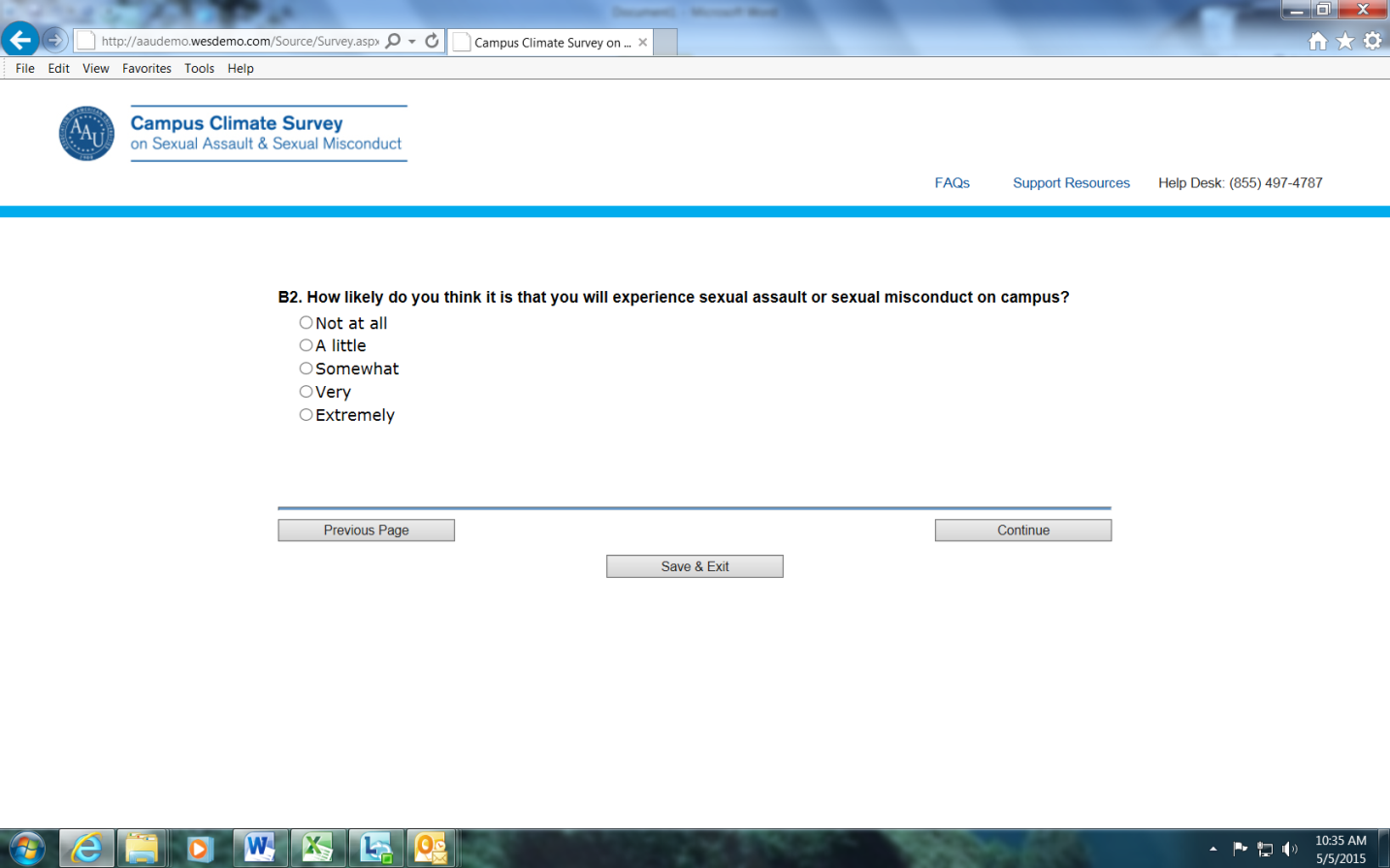 As shown in this screenshot above, each page of the survey included links to general and school-specific frequently asked questions (FAQs) and resources. It also included the Help Desk number for easy access to those students who needed it for either technical assistance or additional resources. A2.8	Data Security and Protecting Confidentiality All survey data was collected via a secure web site hosted at Westat. The respondent’s email address was encrypted and stored in the SqlServer database. Upon final submission of the survey, the respondent’s email address and PIN number (used to create the unique survey link) was automatically deleted from the database, removing any linkage between the survey responses and the respondent. For any respondents who completed some of the survey but did not formally submit it, these variables were deleted manually at the end of the data collection period. Roster file data was not included in the questionnaire data file so that if someone were to somehow obtain the survey data, they could not associate any data with a particular individual. All necessary steps to mask the identity of survey respondents have been taken for the data analysis and reporting. The analysis included only quantitative components. Results are tabular, as well as more formal statistical models. Results were reviewed to ensure an acceptable risk of disclosure, including suppression of demographic characteristics and other potentially identifying information in situations in which cell sizes are small.All data pertaining to this project has been stored in a secure manner in a physical and electronic form that can only be accessed by study personnel. All electronic data has been stored on network server directories. Access to the network project directory has been controlled through the use of directory and file access rights based upon user account ID and the associated user group definition. Paper data is stored in locked files cabinets.Datasets will be provided to AAU and to participating universities. These project partners will own their respective datasets and the reports summarizing findings that will also be delivered by Westat. The individual data-sets have been reviewed for potential disclosure risks. Where appropriate, variables were altered (e.g., categories collapsed) to identify potential risks before delivering the final files. Three years after completion of the study, all data and files related to this study will be permanently destroyed.ReferencesWager, N. M. (2012). Respondents’ experiences of completing a retrospective, web-based sexual trauma survey: Does a history of victimization equate with a risk for harm? Violence and Victims, 27(6), 991-1004.Yeater, E., Miller, G., Rinehart, J. & Nason, E. (2012). Trauma and sex surveys meet minimal risk standards: Implications for institutional review boards. Psychological Science, 23(7), 780-787.Informed ConsentThe University of Southern California is asking all students to answer a climate survey on sexual assault and sexual misconduct. The survey is sponsored by University of Southern California in collaboration with the Association of American Universities (AAU). The results will be used to guide policies to encourage a healthy, safe and nondiscriminatory environment at the University of Southern California.This survey includes sections that ask about your knowledge and beliefs about social situations, perceptions related to sexual misconduct at the University of Southern California and your knowledge of resources available at the University of Southern California.TRIGGER WARNING: This survey also asks about your personal experience with sexual misconduct, such as harassment, sexual assault and other forms of violence. Some of the language used in this survey is explicit and some people may find it uncomfortable, but it is important that we ask the questions in this way so that you are clear what we mean. Information on how to get help, if you need it, appears on the top of each page and at the end of the survey.This survey should take most students approximately 20 minutes to complete. It may take up to 30 minutes for some individuals. You do NOT have to participate in this survey, and if you do choose to participate, you may skip any question you are not comfortable answering and may exit the survey at any time. There will be no consequences to you personally or your student status if you choose not to complete the survey.[CONDITION 1 ONLY] To thank you for your participation, every student who completes the survey will be offered a $5 gift card to Amazon.com.We will protect the confidentiality of your answers [to the extent the law allows]. When you complete the survey the link with your name, email and IP address will be broken so that no-one will be able to connect these with your survey answers. The results will be presented in summary form so no individual can be identified. However, if we learn about child abuse or you threaten to harm yourself or others, we are obligated to report it to the authorities.We have obtained a Certificate of Confidentiality (CoC) issued by the National Institutes of Health (NIH). The CoC is issued to protect the investigators on this study from being forced to tell anyone about your participation in this study, even under a subpoena. Even when a CoC is in place, you and your family members must still continue to actively protect your own privacy. If you voluntarily give your written consent for an insurer, employer, or lawyer to receive information about your participation in the research, then we may not use the CoC to withhold this information.If you have any questions about this study please call the Help Desk at 1-855-497-4787. If you have questions about your rights and welfare as a research participant, please call the Westat Human Subjects Protections office at 1-888-920-7631. Please leave a message with your full name, the name of the research study that you are calling about (the AAU Campus Climate Survey on Sexual Assault and Sexual Misconduct), and a phone number beginning with the area code. Someone will return your call as soon as possible.Frequently Asked Questions (FAQs)Why me and what is this about?We are asking all students at University of Southern California to answer a climate survey on sexual assault and sexual misconduct. The results will be used to guide policies to encourage a healthy, safe, and nondiscriminatory environment on campus. Our goal is to make University of Southern California as safe as possible by developing programs and services that prevent sexual assault and misconduct, as well as respond to these events when they do occur. This survey is an important tool for us to assess current programs and to shape future policies.Who is administering the survey?The survey is sponsored by University of Southern California in collaboration with the Association of American Universities (AAU). Westat, a private research organization, is administering the survey and will be assisting in the analysis of the data.What will University of Southern California do with the results?The results will be used to better understand the climate at University of Southern California the extent of sexual assault and misconduct among students, and the use of programs and services currently being offered. This information will be used to make recommendations for changes to the policies and procedures related to preventing and handling sexual assault and misconduct at University of Southern California. Why are you asking about these sensitive topics?Our goal is to foster a safe and supportive environment where students can flourish, both academically and personally. To understand the climate at University of Southern California, we need to ask direct questions about topics that some may find sensitive. It is only by directly collecting this information from you that we will be able to prevent negative experiences and effectively respond when they do happen.What will I be asked to do?You are invited to participate in a web survey. This survey includes sections that ask about your knowledge and beliefs about social situations, perceptions related to sexual misconduct at your college, and your knowledge of resources available at your college. This survey also asks about your personal experience with sexual misconduct, such as harassment, sexual assault, and other forms of violence. Why is the language on the survey so explicit?Some of the language used in this survey is explicit and some people may find it uncomfortable, but it is important that we ask the questions in this way so that you are clear what we mean. Information on how to get help, if you need it, appears on the bottom of each page and at the end of the survey.Isn’t this survey only for women? No, this survey is for everyone, regardless of gender identity or experiences. The survey will be used to shape policies that affect everyone on campus, so it is very important that you provide your experiences and viewpoint.I’ve never experienced sexual assault or sexual misconduct, so why should I take part?If only victims of sexual assault and sexual misconduct participate in the survey, we will have a very lopsided view of your campus. To get a complete picture of your college, we need to hear from as many students as possible. Please tell a friend!How long will the survey take?This survey should take most people approximately 20 minutes to complete. It may take up to 30 minutes for some individuals. Am I required to participate?You do NOT have to participate in this survey, and if you do participate, you may skip any question you are not comfortable answering and may exit the survey at any time. Most people will find the questions interesting.Will my answers be confidential?When you complete the survey, the link with your name, email, and IP address will be broken so that no one will be able to connect these with your survey answers. The results will be presented in summary form so no individual can be identified. However, if we learn about child abuse or about a threat of harm to yourself or others, we are obligated to report it to the authorities.What should I do if I become upset answering these questions?On each page of the online survey, there is a link to on- and off-campus resources that you can contact if you become upset. In addition to local resources, there is information for several national services that provide information and counselors 24 hours a day, 7 days a week. We have included a variety of resources so you can choose to contact the one(s) you think would be most helpful to you. I still have questions.If you have any questions about this study, you can call the study Help Desk at 1-855-497-4787. If you have questions about your rights and welfare as a research participant, please call the Westat Human Subjects Protections office at 1-888-920-7631. Please leave a message with your full name, the name of the research study that you are calling about (the AAU Campus Climate Survey on Sexual Assault and Sexual Misconduct), and a phone number beginning with the area code. Someone will return your call as soon as possible.University of Southern CaliforniaStudent Resource InformationNational ResourcesThese services are available 24 hours a day, 7 days a week. Callers can connect free of charge to the phone hotlines and will be directed to local agencies in their area. Individuals can also connect with trained hotline staff online through a secure chat messaging system.Phone HotlinesNational Sexual Assault Phone Hotline (RAINN)	1-800-656-HOPE(4673)National Suicide Prevention Lifeline	1-800-273-TALK(8255)	(Press 2 for Spanish)New York City Anti-Violence Project Hotline (LGBTQ community)	212-714-1141	(hotline will assist LGBTQ community nationwide- not limited to New York City)Websites and Online HotlinesCrisis Text Line	text 741741National Sexual Assault Online Hotline (RAINN): http://www.rainn.org/get-help/national-sexual-assault-online-hotlineRape, Abuse & Incest National Network (RAINN) Website:http://www.rainn.org/Campus ResourcesSexual Assault Resource Center: http://sarc.usc.edu/resources/USC Violence Intervention Program, a Rape Treatment Center	(323) 226-3961 	Available 24/7, confidentialCenter for Women and Men	(213) 740-4900 	Available 24/7, confidentialStudent Counseling Center	(213) 740-7711Office of the Title IX Coordinator	(213) 740-5086Appendix 3. Results by Individual Status CodeA3.1	Definition of Completed Survey We define a completed survey with two criteria for all but one university: (1) the respondent answered at least one of the question in each of the following victimization sections: sexual harassment (Section D), stalking (Section E), and sexual assault/other misconduct (Section G); and (2) the respondent took at least 5 minutes to fill out the questionnaire.When calculating response rates, we take the following response status into consideration,Status 1: Respondents who did not click on the link to access the Web surveyStatus 2: Respondents who clicked on the link to access the Web survey, but did not start the surveyStatus 3: Respondents who started the survey, but did not complete the victimization sections, and did not submit the surveyStatus 4: Respondents who completed and submitted the survey in less than five minutesStatus 5: Respondents who submitted the survey, completed the survey in five or more minutes or started/submitted the survey on different days, but did not complete the victimization sectionsStatus 6: Respondents who started the survey, completed the victimization sections, but did not submit the surveyStatus 7: Respondents who started the survey, completed the victimization sections, and submitted the surveyBased on the definition on completed survey, cases of Status 6 and 7 are considered as completed, whereas cases of Status 1 to 5 are considered as not completed. Therefore, the response rate is calculated as,Where  is the total number of students that received the survey invitation (For those schools that conducted a census,  represents the total number of registered undergraduate and graduate students; For those few school that did not conduct a census,  represents the total number of registered undergraduate and graduate students that were sampled); represents the number of students who started the survey, completed the victimization sections, but did not submitted the survey; represents the number of students who started the survey, completed the victimization sections, and submitted the survey. Table A3.1.	Frequency of survey response status for the University of Southern CaliforniaA3.2	Drop-out RatesStudents who consented to participate, then entered the survey but did not complete the victimization sections were not counted as a complete for the survey. Similarly, those that took less than 5 minutes to complete the survey were dropped. About 14.8% of the individuals that started the survey did not complete using the rules described above ((1,397/ 9,449) = 14.8%). Much of the dropout occurred after the background and harassment sections. Once starting section G (sexual assault), very few respondents were dropped from the analysis dataset. Of those that did not complete, 65% did not answer the first question in the Harassment section and 97% did not answer the first question in the first sexual violence question. Table A3.2.	Survey drop-out rate for the University of Southern California: Percent Non-Missing Responses for Initial Item in Each Section for Respondents That Started the Survey1,21.Initial questions used by section are: A2, B1, C2a, D1, E1, G1, I1, J1, K1. Sections F and H are not included because not all respondents were routed to these sections.2.See text for definition of a completed survey. Appendix 4. Non-response Bias Analysis Nonresponse issues are common in surveys, and the bias caused by nonresponse (or nonresponse bias) needs to be addressed, especially when the nonresponse rate is high. As described in the weighting section, we adjusted base weights to reduce the effects of nonresponse on the estimates. However, such adjustments may not completely eliminate the nonresponse bias. Nonresponse bias will be nonexistent if all sampled units have the same probability of response (response propensity). If the response propensities are not equal, nonresponse bias may still be nonexistent if the survey variables are uncorrelated with response propensities. For example, if those that do not respond have the same rates of victimization as those that do respond, then the estimates of victimization will be unbiased.As shown by the response rates at the beginning of this report, the response propensity depends on student characteristics. Moreover, it appears that the survey variables are correlated with the victimization and other outcomes. For example, the response rate of females is higher than that of males, and there also is a strong correlation between gender and victimization. We can correct this source of bias by adjusting the survey weights for the gender of the respondent. This is one of the primary purposes of the raking procedure described at the beginning of this report. However, there is still the potential that the estimates are subject to nonresponse bias that is not removed by the weighting. For example, if female victims are more likely to participate than other females, then there is potential for nonresponse bias.  To evaluate the possibility of remaining nonresponse bias, we conducted several different analyses. The first analysis evaluated the effectiveness of the weighting methodology. The more effective the weighting methods, the less likely there will be bias due to nonresponse. The second analysis directly assessed the nonresponse bias by examining variation of key outcomes by several measures of response propensity.A4.1	Evaluation of the Weighting Methodology We conducted two different analyses to evaluate the weighting methods:Correlation analysis: This analysis examines the correlation between some selected key survey variables and auxiliary variables used in nonresponse weighting adjustments. A high correlation implies that the auxiliary variables used in weighting could remove nonresponse bias if the response propensity is also correlated with the auxiliary variables. The correlation is calculated using the SAS GLM (General Linear Model) procedure with a survey variable as the dependent variable and auxiliary variable(s) as independent variable(s).  The measure used to evaluate the correlation is the positive square root of the R-square of the GLM model. Comparison of the weighting method with an alternative weighting method: Another weighting method was developed and compared with the actual method employed for the survey. We compared key variable estimates through t-tests.We used the following 11 key outcome variables for the analysis:Table A4-1.	Eleven key variables used in the nonresponse bias analysisDiscussion of Analysis ResultsCorrelation analysisCorrelations are shown in Table A4-2. The row “(estimate)” provides the point estimates of the key variables. The row “All” presents the correlation of each key variable with all auxiliary variables used as independent variables in the GLM model.Table A4-2.	Correlations of the auxiliary variables and the key survey variables1 Refer to the weighting section for the definitions of the auxiliary variables.In general, as a single auxiliary variable, Incentive Status has a low correlation with all key variables, whereas Gender, Race/Ethnicity, Age Group, and Year in School have higher correlations. Age Group has considerably higher correlations for several key variables (Penetration by Physical Force or Incapacitation; Sexual Touching by Physical Force or Incapacitation; Sexual Harassment; and Perception of Problem). All auxiliary variables collectively have non-negligible correlations with all key variables, except Penetration or Sexual Touching by Coercion. Among the 11 key survey variables, Penetration or Sexual Touching by Coercion has lowest correlations with all auxiliary variables, followed by Intimate Partner Violence and Stalking.We know that the auxiliary variables are correlated with the response propensity. The correlation analysis also shows that the auxiliary variables are correlated with the outcome variables. Therefore, it appears that those auxiliary variables were effective in reducing, or perhaps eliminating, nonresponse bias. 	Comparison of the weighting method with an alternative weighting methodWe developed alternative weights by using a two-step procedure, where the first step adjusted for nonresponse using the response propensity method and the second step calibrated the nonresponse adjusted weights to the population totals through raking. The major outcome measures were compared using this alternative weighting method and the method used in the analysis discussed in this report. Two hundred and seventy five comparisons were made at the population and subgroup level (see below for details) but there were no statistically significant differences between the estimates using the two weighing methods. This implies that the one-step raking procedure is as effective in removing nonresponse bias as the more complex two-step weighting method that uses the same auxiliary information.A4.2	Testing for Nonresponse Bias We conducted two different analyses to test whether bias due to nonresponse exists for the above 11 key measures (see Table A4-1). These include:Comparison of early and late responders: We compared key estimates between early and late responders. Early and late responders are identified by respondents’ survey submission time. Early responders are those who responded before the first reminder email out of two reminders; and the other respondents are the late responders.Comparison by the incentive status: The incentivized sample has a higher response rate than the other group. We compared the key variable estimates of the incentivized sample with those of the other group.Discussion of Analysis Results	Comparison of early and late respondersOne standard method of assessing nonresponse bias is to assume that the respondents that required the most effort to convince to complete the survey are similar to the nonrespondents. For purposes of this analysis we defined ‘effort’ as the number of contacts made before the respondent completed the survey. Those who responded early (e.g., before the first email reminder) required less effort to gain cooperation than those who responded later after multiple e-mails. This analysis assumes that those who responded later have more in common with the nonrespondents than those who responded early. If this assumption is true, then a difference in the outcome measures between the early and late responders would be an indication of nonresponse bias.  While this is a standard method to evaluate nonresponse bias, the assumption that those requiring more effort to gain cooperation resemble the nonrespondents does not always hold.In our analysis, early responders are defined as those who responded before the first reminder email, and late responders are those who responded after the first reminder email was sent. About 10 percent of respondents were missing the survey submission time and could not be included in this analysis. The late responders account for 52 percent of the respondents with nonmissing survey submission time. We compared weighted estimates of the 11 key survey variables at the total population and subgroup levels.  The subgroups are defined by the categories of the auxiliary variables used in weighting (see Table A4-2).  There are altogether 20 categories of subgroups (2 Incentive Statuses, 2 genders, 4 Age-groups, 7 categories of Year in School, and 5 categories of Race/Ethnicity). Comparisons are also made at finer subgroups defined by crossing the gender and school enrollment (four subgroups: male undergraduate, male graduate/professional, female undergraduate, and female graduate/professional). There were 275 comparisons overall, which corresponds to the sum of 11 population-level comparisons, 220 (= 11 key variables  20 categories) subgroup-level comparisons, and 44 (= 11 key variables  4 finer subgroups) finer subgroup-level comparisons. Subgroup-level comparisons for the same auxiliary variable were treated as multiple comparisons using Bonferroni corrected alpha values. For example, one t-test was performed to compare the estimate of Penetration by Force or Incapacitation for males for early vs. late responders.  Another t-test was carried out for females in the same way. These two comparisons were made using the Bonferroni-corrected alpha-value of 0.025 (= 0.05/2). Population-level comparisons were made individually with a 0.05 alpha-value.Eight (73%) out of 11 population-level comparisons are individually significant – they are Penetration by Physical Force or Incapacitation, Sexual Touching by Physical Force or Incapacitation, Penetration or Sexual Touching by Absence of Affirmative Consent, Sexual Harassment, Intimate Partner Violence, Resources, Reporting Perception, and Perception of Problem. One issue with these comparisons is they do not fully control for differences that are adjusted in the survey weights (e.g., gender and enrollment status). While this analysis uses the weights, it does not control within early and late responder groups. For example, there may be more males who responded later, and comparing the early and late responder groups does not control for this difference. It is more instructive to examine the subgroup differences, which are specific to some of the characteristics that were used in the weighting. Fifty four (25%) out of 220 subgroup comparisons are significant, and nine (21%) out of 44 finer subgroup comparisons are significant.It is useful to concentrate on the subgroup estimates, as they are used throughout the report and they disaggregate by important variables used in the weighting.  Table A4-3 provides the differences for each of these outcomes for the early vs. late responders for the four primary subgroups defined by gender and enrollment status.  For example, for undergraduate females the rate for Penetration by Physical Force or Incapacitation for late responders is 10.99 percent and for early responders is 15.34 percent.  This difference is statistically significant at the 5 percent significance level for multiple comparisons with a P-value of 0.17 percent, which is less than the Bonferroni alpha value of 1.25 percent (= 5%/4).Table A4-3.	Comparison of early and later responders by gender and school enrollment for 11 key variables (estimates in percent)1 See Table A4-1 for definitions of outcomes2 UnderGr = Undergraduate; Grad/Prof = Graduate or Professional Student3 StdErr = Standard Error for the proportion4 A significant result (P-value < 1.25%) is asterisked (*).As noted above, 21% of the differences in Table A4-3 are statistically significant.  These results indicate there is evidence of non-response bias, since the number of significant differences is more than what was expected by chance (5 percent).Of the measures of sexual assault and sexual misconduct,  9 out of the 28 possible comparisons are significant.  The significant differences are summarized below.Penetration by physical force or incapacitation.  There is one significant difference.   The difference for undergraduate females is negative, indicating the survey estimate is too high.Sexual Touching or kissing by physical force or incapacitation.  There are two significant differences.   The differences for undergraduate males and undergraduate females are negative, indicating the survey estimates are too high.Nonconsensual sexual contact by absence of affirmative consent.  There is one significant difference.   The difference for female graduate/professional students is negative, indicating the survey estimate is too high.Sexual harassment.  There are two significant differences.   The differences for male graduate/professional students and undergraduate females are negative, indicating the survey estimates are too high.Intimate partner violence.  There is one significant difference.   The difference for female graduate/professional students is negative, indicating the survey estimate is too high.Of the measures of campus climate,  two out of the 16 are significant.  The significant differences are summarized below.  Student knowledge about campus resources.  There is one significant difference.   The difference for undergraduate females is negative, indicating the survey estimate is too high.Opinions on what university officials would do when an incident is reported.  There is one significant difference.   The difference for female graduate/professional students is positive, indicating the survey estimate is too low.Overall, this analysis indicates there is evidence that there is bias in selected estimates.  The estimates that are possibly affected are for -	Penetration by physical force or incapacitation-	Sexual Touching or kissing by physical force or incapacitation-	Nonconsensual sexual contact by absence of affirmative consent-	Sexual harassment-	Intimate partner violence-	Student knowledge about campus resources  -	Opinions on what university officials would do when an incident is reportedThis was found for several gender and enrollment groups.  The direction of the possible bias is negative.	Comparison by the incentive statusOne limitation the analysis of early/late responders is reliance on the assumption that late responders resemble the nonrespondents. As noted above, this assumption does not always hold and can vary by the outcome that is being examined. An alternative approach to examining nonresponse bias is to compare outcomes by the different incentive groups. The incentivized sample, which received a $5 gift card for participating in the survey, was randomly selected, but responded at a higher rate (24.3% vs. 18.5%) – those not selected in the incentivized sample were entered into a sweepstakes to win $500. If there is nonresponse bias, then there should be a difference in the outcomes between the incentivized and non-incentivized (sweepstakes) groups. For example, the incentive of $5 gift card may have been more successful at convincing non-victims to participate. That is, the non-victims may have needed additional motivation to participate beyond the appeals made in the e-mails and advance publicity. If this is true, then the incentivized group should have a lower victimization rate than the non-incentivized group. Alternatively, the incentive of $5 gift card may have been more successful at motivating victims who normally would not participate because of not being willing to share their personal experiences. If this is true, then the incentivized group should have a higher victimization rate than the non-incentivized group. If response propensity is not related to being a victim, then there should not be any difference between the incentivized and non-incentivized groups. The total number of comparisons is 253, which is less than before because we cannot make subgroup-level comparisons defined by the Incentive Status. Significance tests were performed similarly as above. The overall weighted estimate of one key variable (Penetration by Physical Force or Incapacitation) is significantly different between the two incentive groups. Only fifteen comparisons (8%) out of 198 subgroup comparisons are significant, and only five (11%) out of 44 finer subgroup comparisons are significant (see Table A4-4). This is slightly more than would be expected by chance (around 5%). However, many of these differences are concentrated in certain outcomes.Focusing on the subgroups estimates, Table A4-4 provides the differences for each of these outcomes for the four primary subgroups defined by gender and enrollment status.   For example, for undergraduate males the rate for Penetration by Physical Force or Incapacitation for the incentive group is 1.67 percent and for the non-incentive group is 3.89 percent.  This difference is statistically significant at the 5 percent significance level for multiple comparisons with a P-value of 1.24 percent, which is less than the Bonferroni alpha value of 1.25 percent (= 5%/4).Table A4-4.	Comparison of incentivized and non-incentivized groups by gender and school enrollment for 11 key variables (estimates in percent)1 See Table A4-1 for definitions of outcomes2 UnderGr = Undergraduate; Grad/Prof = Graduate or Professional Student3 StdErr = Standard Error for the proportion4 A significant result (P-value < 1.25%) is asterisked (*).As noted above, 11% of the differences in Table A4-4 are statistically significant.  These results indicate there is some evidence of non-response bias, since the number of significant differences is slightly more than what was expected by chance (5 percent). Of the measures of sexual assault and sexual misconduct,  three out of the 28 possible comparisons are significant.  The significant differences are summarized below.Penetration by physical force or incapacitation.  There are two significant differences. The differences for undergraduate males and female graduate/professional students are negative, indicating the survey estimates are too high.Sexual Touching or kissing by physical force or incapacitation.  There is one significant difference.   The difference for undergraduate females is negative, indicating the survey estimate is too high.Of the measures of campus climate, two out of the 16 are significant. The significant differences are summarized below.  Student knowledge about campus resources.  There is one significant difference. The difference for undergraduate males is negative, indicating the survey estimate is too high.Opinions on what university officials would do when an incident is reported.  There is one significant difference.   The difference for undergraduate females is positive, indicating the survey estimate is too low.Overall, this analysis indicates there is some evidence that there is bias in selected estimates.  The estimates that are possibly affected are for -	Penetration by physical force or incapacitation-	Sexual Touching or kissing by physical force or incapacitation-	Student knowledge about campus resources  -	Opinions on what university officials would do when an incident is reportedThis was found for several gender and enrollment groups.  The direction of the possible bias is different, depending on the measure that is being discussed.Appendix 5. Email Invitations and Reminders Survey Invitation and Reminder Messages1st Contact: Email Invitation Condition 1: $5 Amazon gift cardFrom: Campus Climate Survey 
Subject: Invitation to take part in a Campus Climate SurveyFrom: Dr. Ainsley Carry, Vice Provost for Student Affairs
To: University of Southern California Student I'm writing to ask you to respond to a climate survey on sexual assault and sexual misconduct. The results will be used to guide policies to encourage a healthy, safe and nondiscriminatory environment at the University of Southern California. It is important to hear from you, even if you believe these issues do not directly affect you.I know your time is valuable, but I hope you can find a few minutes to respond before the survey closes on Thursday, April 22, 2015. As a small token of appreciation, you will receive a $5 Amazon gift card once you complete the survey. Share your perspective by clicking on the link below:https://group4.campusclimatesurvey2015.org/Home.aspx?uPin=ees8NF36qUx71lD Your individual responses will be treated as confidential. Your participation in this survey is completely voluntary and will not affect any aspect of your experience at the University of Southern California. However, your response is important to getting an accurate picture of the experiences and opinions of all students. Westat, a social science research firm, is administering the survey for us. If you have any questions about the survey or have difficulty accessing it, please send an e-mail to CampusClimateHelp@westat.com or call 1 (855) 497-4787.Thank you,Dr. Ainsley Carry
Vice Provost for Student Affairs
Survey Invitation and Reminder Messages2nd and 3rd Contact: Email ReminderCondition 1: $5 Amazon gift cardFrom: Campus Climate Survey 
Subject: Reminder to complete the Campus Climate SurveyFrom: Dr. Ainsley Carry, Vice Provost for Student Affairs
To: University of Southern California Student I recently sent you an individualized link to participate in a climate survey. If you have filled out the survey, thank you! This message has gone to all students on campus because no identifying information is linked with the survey and we are unable to identify whether you have completed the survey.If you have not had a chance to take the survey yet, please do so as soon as possible by clicking on the link below. Your participation in this confidential survey is voluntary, but the more people who participate, the better the information we will have to promote a healthier campus.The closing date for the survey is Thursday, April 22, 2015, so it is important to hear from you as soon as possible. As a small token of appreciation, you will receive a $5 Amazon gift card when you complete the survey.https://group4.campusclimatesurvey2015.org/Home.aspx?uPin=ees8NF36qUx71lDWestat, a social science research firm, is administering the survey for us. If you have any questions about the survey or have difficulty accessing it, please send an e-mail to CampusClimateHelp@westat.com or call 1 (855) 497-4787. Thank you,Dr. Ainsley Carry
Vice Provost for Student Affairs
Survey Invitation and Reminder Messages1st Contact: Email InvitationCondition 2: $500 DrawingFrom: Campus Climate Survey 
Subject: Invitation to take part in a Campus Climate SurveyFrom: Dr. Ainsley Carry, Vice Provost for Student Affairs
To: University of Southern California Student I'm writing to ask you to respond to a climate survey on sexual assault and sexual misconduct. The results will be used to guide policies to encourage a healthy, safe and nondiscriminatory environment at the University of Southern California. It is important to hear from you, even if you believe these issues do not directly affect you.I know your time is valuable, but I hope you can find a few minutes to respond before the survey closes on Thursday, April 22, 2015. By going to the website at the link below, you will be entered into a lottery to win $500 . We hope you will decide to complete the survey, but you are eligible for the lottery whether or not you complete the survey:https://group4.campusclimatesurvey2015.org/Home.aspx?uPin=ees8NF36qUx71lD Your individual responses will be treated as confidential. Your participation in this survey is completely voluntary and will not affect any aspect of your experience at the University of Southern California. However, your response is important to getting an accurate picture of the experiences and opinions of all students. Westat, a social science research firm, is administering the survey for us. If you have any questions about the survey or have difficulty accessing it, please send an e-mail to CampusClimateHelp@westat.com or call 1 (855) 497-4787. Thank you,Dr. Ainsley Carry
Vice Provost for Student AffairsSurvey Invitation and Reminder Messages2nd and 3rd Contact: Email ReminderCondition 2: DrawingFrom: Campus Climate Survey 
Subject: Reminder to complete the Campus Climate SurveyFrom: Dr. Ainsley Carry, Vice Provost for Student Affairs
To: University of Southern California Student I recently sent you an individualized link to participate in a climate survey. If you have filled out the survey, thank you! This message has gone to all students on campus because no identifying information is linked with the survey and we are unable to identify whether you have completed the survey.If you have not had a chance to take the survey yet, please do so as soon as possible by clicking on the link below. Your participation in this confidential survey is voluntary, but the more people who participate, the better the information we will have to promote a healthier campus.The closing date for the survey is Thursday, April 22, 2015, so it is important to hear from you as soon as possible. As a small token of our appreciation, by going to the website at the link below, you will be entered into a lottery to win $500 . You are eligible for the lottery whether or not you complete the survey. https://group4.campusclimatesurvey2015.org/Home.aspx?uPin=ees8NF36qUx71lDWestat, a social science research firm, is administering the survey for us. If you have any questions about the survey or have difficulty accessing it, please send an e-mail to CampusClimateHelp@westat.com or call 1 (855) 497-4787. Thank you,Dr. Ainsley Carry
Vice Provost for Student AffairsReport on the AAU Campus Climate Survey on Sexual Assault and Sexual MisconductThe University of Southern CaliforniaReport on the AAU Campus Climate Survey on Sexual Assault and Sexual MisconductThe University of Southern CaliforniaAuthorsAuthorsDavid Cantor, WestatBonnie Fisher, University of CincinnatiSusan Chibnall, WestatCarol Bruce, WestatReanne Townsend, WestatGail Thomas, WestatHyunshik Lee, Westat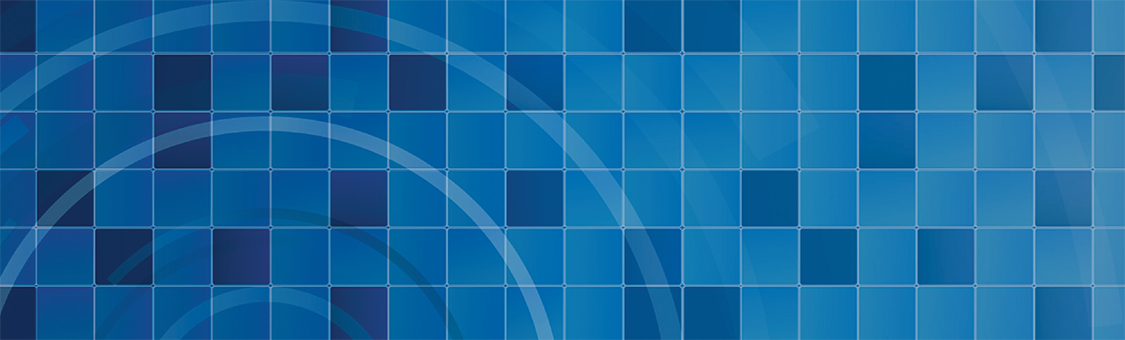 September 11, 2015Prepared for:The University of Southern CaliforniaLos Angeles, California(City, State)Prepared by:WestatAn Employee-Owned Research Corporation®1600 Research BoulevardRockville, Maryland 20850-3129(301) 251-1500N = 41,594FemaleFemaleFemaleMaleMaleMaleCombinedCombinedCombinednresp%nresp%nresp%Graduates or Professional12,3582,73022.110,8712,05318.923,2294,78320.6Undergraduates9,2682,02121.89,0971,24813.718,3653,26917.821,6264,75122.019,9683,30116.541,5948,05219.4Incentive conditionnresp%$5 gift card6,0001,46024.3Drawing35,5946,59218.5VariableCategoryFrequencyPercentCampusAlhambra CampusCatalina CampusDistance LearnerHawaii CampusHealth Sciences CampusOrange County CampusSacramentoSan Diego CampusSkirball Center CampusUniversity Park CampusWashington DC169264,127463,293312311892833,351220.410.069.920.117.920.750.070.450.0780.180.05Full Time StatusFull timePart time34,8056,78983.6816.32Online StatusYesNo4,12737,4679.9290.08GenderMaleFemale19,96821,62648.0151.99Race / EthnicityAmerican Indian/Alaska Native Asian Black Hispanic Nonresident Alien Unknown White25816,0732,7714,9772813,00414,2300.6238.646.6611.970.687.2234.21VariableCategoryFrequencyPercentSchoolAccountingArchitectureArt & DesignBusinessCinematic ArtsCollege of Letters, Arts & SciencesCollege of Letters, Arts & SciencesCommunication and JournalismDUALDentistryDramatic ArtsEducationEngineeringGerontologyLawMedicineMusicOffice of the Provost ProgramPharmacyPublic Policy & DevelopmentSocial WorkVisiting Student8217313525,0831,6126,8271,3382,26721,5634831,7027,7142698592,2019567691,0181,5673,2192411.971.760.8512.223.8816.413.225.450.003.761.164.0918.550.652.075.292.301.852.453.777.740.58Enrollment StatusUndergraduateGraduateNon-degree17,82522,5451,22442.8554.202.94Year of Study for Undergraduate StudentsGraduate/Non-degreeUndergraduate FreshmanUndergraduate SophomoreUndergraduate JuniorUndergraduate Senior23,7692,1593,9934,8586,81557.155.199.6011.6816.38Year in Program for Graduate/Professional StudentsUndergraduateGraduate Year 1Graduate Year 2Graduate Year 3Graduate Year 4Graduate Year 5Graduate Year 6+19,04918,1152,4771,14044419817145.8043.555.962.741.070.480.41VariableDescriptionVariable ValueIncentive StatusThis is an indicator variable whether a student was selected into the incentivized program, which offered $5 Amazon gift card, or not1: $5 Amazon gift card0: Not in incentivized sampleGenderTwo-category gender variable (Male/Female). The frame data only had two categories (male and female), whereas the survey data had 8 categories. To make the frame and the survey data compatible, the survey responses to a non-male/female category were imputed to a male or female category. Transgender male/female cases are coded as ordinary male/female.1: Male2: FemaleAge GroupStudent’s age was grouped into four categories, 18-20, 21-23, 24-26, and 27+.1: 18-202: 21-233: 24-264: 27+Year in SchoolThis is a combined variable of student affiliation (Undergraduate/Graduate/Professional) and year of study or year in program. The questionnaire had separate questions on year of study for undergraduates (freshman, sophomore, junior, senior) and graduate/professional students (1st, 2nd, …, 6+). 1: Undergraduate freshman2: Undergraduate sophomore3: Undergraduate junior4: Undergraduate senior5: Graduate/Professional year 1 & 26: Graduate/Professional year 3 & 47: Graduate/Professional year 5 &6+Race/ EthnicityThis variable has 5 categories, Hispanic, White, Black, Other race, and Nonresident alien. The frame race/ethnicity categories are grouped this way, and the survey race/ethnicity variables were coded to conform to this categorization.1: Hispanic2: White3: Black4: Other race5: Nonresident alienAAU Survey Design Team MembersAAU Survey Design Team MembersMelanie BoydYale University Assistant Dean of Student Affairs and Director of Office of Gender and Campus CultureRussell CareyBrown University Executive Vice President for Planning and PolicyMelissa A. ClarkBrown University Professor of Epidemiology and Obstetrics and Gynecology; Associate Director, Center for Population and Health and Clinical EpidemiologyNancy DeutschUniversity of Virginia Associate ProfessorMarne K. EinarsonCornell University Assistant Director, Office Institutional Research & PlanningLily Guillot SvensenYale University Research Analyst for the Office of Institutional Research; member of Yale’s Title IX Steering CommitteeChristi HurtUniversity of North Carolina, Chapel Hill Director, Carolina Women's CenterDebra KalmussColumbia University Professor, Population and Family Health, Mailman School of Public HealthDavid LaibsonHarvard University Robert I. Goldman Professor of EconomicsSandra MartinUniversity of North Carolina, Chapel Hill (Chair of Survey Design Team) Department of Maternal and Child Health, Gillings School of Global Public HealthStephen MinicucciConsortium on Financing Higher Education (COFHE) Director of ResearchChristina MorellUniversity of Virginia Associate Vice President for Student AffairsLindsay OrchowskiBrown University Assistant Professor of Psychiatry and Human Behavior (Research)Jagruti “Jag” PatelMIT Associate Director of Institutional ResearchNora Cate SchaefferUniversity of Wisconsin-Madison Sewell Bascom Professor of Sociology Faculty Director, University of Wisconsin Survey CenterSarah Schultz RobinsonUniversity of Virginia Institutional Assessment OfficeStephanie S. SpanglerYale University Deputy Provost for Health Affairs and Academic Integrity Clinical Professor of Obstetrics and GynecologyMaleYesNoDon’t KnowFemaleYesNoDon’t KnowOther gender identityYesNoDon’t KnowMaleYesNoDon’t KnowFemaleYesNoDon’t KnowOther gender identityYesNoDon’t KnowStatus Descriptionn%1Did not click on link30,37973.0%2Clicked on link, but did not start1,7664.3%3Started, did not submit, did not have enough responses1,3323.2%4Submitted, completed in <5 minutes44.1%5Submitted, completed >= 5 minutes or could not measure duration, did not did not have enough responses21.1%6Started, not submitted, completed minimum responses8132.0%7Started, submitted, completed minimum responses7,23917.4%Total41,594100.0%SectionNot CompleteCompleteTotalSection A – Background96%100%99%Section B – Perceptions of Risk60%99%93%Section C – Resources47%100%92%Section D – Harassment35%100%90%Section E - Stalking15%100%87%Section G – SV Screener3%100%85%Section I – Perceptions of Responses to Reporting3%94%80%Section J – Bystander Intervention2%90%77%Section K - Debriefing3%90%77%Submitted5%90%77%Total Started1,3978,0529,449Variable NumberVariable NameVariable Description1Penetration by Physical Force or IncapacitationIndicates whether respondent experienced any rape incident since entering college2Sexual Touching by Physical Force or IncapacitationIndicates whether respondent experienced any sexual battery incident since entering college3Penetration or Sexual Touching by CoercionIndicates whether respondent experienced any incident of sex or sexual touching by coercion since entering college4Penetration or Sexual Touching by Absence of Affirmative ConsentIndicates whether respondent experienced any incident of sex or sexual touching without affirmative consent since entering college5Sexual HarassmentIndicates whether respondent experienced any incident of sexual harassment since entering college6StalkingIndicates whether respondent experienced any incident of stalking since entering college7Intimate Partner ViolenceIndicates whether respondent experienced any incident of intimate partner violence since entering college8ResourcesIndicates whether respondent is ‘very’ or ‘extremely’ knowledgeable about campus resources for sexual assault and misconduct 9Reporting PerceptionIndicates whether respondent feels it is ‘very’ or ‘extremely’ likely that university officials will do all of the following in response to a report of sexual misconduct or assault: take the report seriously, conduct a fair investigation, and take action to address causes of the issue10Bystander InterventionIndicates whether respondent took some sort of action when they suspected a friend had been sexually assaulted11Perception of ProblemIndicates whether sexual assault or misconduct is seen as very or extremely problematic at the universityAuxiliary Variable11234567891011(Estimate)0.0490.0770.0040.0520.3760.0320.0740.2370.3290.6530.264Incentive Status0.0270.0150.0110.0070.0090.0090.0050.0190.0120.0180.009Gender0.1380.1860.0050.1520.1610.0770.0610.0150.0920.0340.126Age Group0.1560.1940.0100.1430.2970.0500.0710.1440.1550.0520.193Year in School0.1360.1800.0080.1200.2580.0300.0680.1570.1130.0820.143Race/ Ethnicity0.0950.1110.0180.0940.2290.0450.0290.1190.1360.1480.163All 0.2180.2760.0250.2150.3750.0980.0960.1980.2090.1660.263Outcome1GenderEnrollment Status2Late RespondersStdErr3Early RespondersStdErr3DifferenceP-value41MUnderGr2.810.612.850.60-0.0496.691MGrad/Prof0.180.110.570.27-0.3920.431FUnderGr10.990.9815.341.03-4.350.17*1FGrad/Prof0.850.222.050.42-1.201.502MUnderGr2.490.575.780.84-3.290.30*2MGrad/Prof0.860.250.910.42-0.0592.112FUnderGr17.051.3924.871.28-7.82<0.01*2FGrad/Prof2.040.353.530.49-1.491.543MUnderGr0.420.270.600.32-0.1867.293MGrad/Prof0.250.160.490.26-0.2444.603FUnderGr0.380.200.540.22-0.1653.873FGrad/Prof0.060.050.320.16-0.2613.494MUnderGr2.140.663.630.92-1.4920.044MGrad/Prof0.560.190.940.30-0.3823.684FUnderGr13.730.9514.871.04-1.1444.094FGrad/Prof1.650.283.840.46-2.190.03*5MUnderGr43.022.1348.832.06-5.814.995MGrad/Prof13.851.0022.661.25-8.81<0.01*5FUnderGr60.761.6469.291.45-8.530.03*5FGrad/Prof25.071.0127.521.08-2.4513.556MUnderGr2.460.572.780.66-0.3272.516MGrad/Prof1.230.301.220.350.0197.926FUnderGr5.700.756.900.81-1.2025.716FGrad/Prof2.540.363.380.49-0.8422.637MUnderGr6.001.069.741.65-3.745.777MGrad/Prof4.780.773.580.791.2019.557FUnderGr11.371.4212.911.34-1.5445.297FGrad/Prof4.240.677.130.83-2.891.10*8MUnderGr32.961.7830.811.982.1539.608MGrad/Prof17.561.1821.611.61-4.055.168FUnderGr27.761.5135.391.63-7.630.07*8FGrad/Prof15.770.9116.861.07-1.0945.299MUnderGr30.871.9526.861.784.0110.419MGrad/Prof45.711.2541.611.774.104.189FUnderGr19.931.2017.311.182.6217.149FGrad/Prof41.061.3433.511.347.550.02*10MUnderGr58.515.4471.293.64-12.786.6710MGrad/Prof55.337.8657.299.73-1.9687.0610FUnderGr64.422.7067.312.18-2.8937.7410FGrad/Prof73.256.1664.594.908.6625.6611MUnderGr25.631.5930.151.80-4.525.1111MGrad/Prof14.691.0717.091.19-2.4012.4711FUnderGr40.191.6646.021.55-5.831.3611FGrad/Prof19.261.0822.701.17-3.445.56Outcome1GenderEnrollment Status2IncentiveStdErr3Non- IncentiveStdErr3DifferenceP-value41MUnderGr1.670.703.890.50-2.221.24*1MGrad/Prof0.420.270.520.18-0.1076.591FUnderGr12.111.2915.100.86-2.995.921FGrad/Prof0.610.301.930.28-1.320.21*2MUnderGr4.230.854.820.59-0.5957.282MGrad/Prof1.630.670.840.240.7927.312FUnderGr19.451.1423.701.12-4.250.98*2FGrad/Prof3.040.433.300.30-0.2661.813MUnderGr0.000.000.550.22-0.551.523MGrad/Prof0.000.000.380.15-0.381.473FUnderGr0.570.330.440.180.1372.133FGrad/Prof0.210.180.200.110.0198.944MUnderGr2.110.783.060.58-0.9533.224MGrad/Prof0.580.340.810.20-0.2357.464FUnderGr14.520.7515.120.70-0.6056.794FGrad/Prof2.950.782.720.290.2378.165MUnderGr46.883.2745.081.571.8062.085MGrad/Prof14.931.9818.390.83-3.4611.145FUnderGr63.251.6966.921.16-3.677.905FGrad/Prof26.441.2826.620.70-0.1890.506MUnderGr2.770.652.610.480.1683.996MGrad/Prof1.030.431.280.24-0.2561.656FUnderGr4.140.886.750.64-2.611.796FGrad/Prof3.660.482.880.280.7816.137MUnderGr7.091.727.771.06-0.6873.857MGrad/Prof5.271.313.880.631.3934.507FUnderGr10.881.3112.720.99-1.8426.947FGrad/Prof7.861.125.520.502.346.038MUnderGr24.902.3933.121.53-8.220.52*8MGrad/Prof17.351.8419.290.97-1.9435.608FUnderGr30.042.3631.691.19-1.6553.648FGrad/Prof16.521.6515.910.680.6173.379MUnderGr22.703.5530.231.57-7.535.719MGrad/Prof45.172.1643.351.321.8247.619FUnderGr22.371.2317.890.804.480.28*9FGrad/Prof33.332.3338.010.98-4.686.9010MUnderGr67.725.8564.303.523.4261.8410MGrad/Prof47.8418.1156.707.03-8.8665.0110FUnderGr62.154.2266.651.97-4.5033.6210FGrad/Prof62.1810.2269.404.39-7.2251.8911MUnderGr26.423.0227.881.29-1.4665.8411MGrad/Prof16.231.6915.470.880.7669.0411FUnderGr40.362.9445.001.05-4.6413.9411FGrad/Prof20.941.4220.720.730.2288.82